ГОРОДСКАЯ ДУМА  ГОРОДА  ДИМИТРОВГРАДАУльяновской областиР Е Ш Е Н И Ег. Димитровград_____________				          		                   №Об утверждении отчета об исполнении бюджетагорода Димитровграда Ульяновской области  за 2023 годВ соответствии со статьей 74 Устава муниципального образования «Город Димитровград» Ульяновской области, рассмотрев отчет об исполнении бюджета города Димитровграда Ульяновской области за 2023 год, представленный Главой  города Димитровграда Ульяновской области  С.А.Сандрюковым ____________№_______/__________, заключение председателя Контрольно-счетной палаты Н.А.Заварзиной от _____________2024 №_______, результаты публичных слушаний по отчёту об исполнении бюджета города Димитровграда Ульяновской области за 2023 год, Городская Дума  города Димитровграда Ульяновской области четвертого созыва решила: 1.Утвердить отчёт об исполнении бюджета города Димитровграда Ульяновской области за 2023 год по следующим основным характеристикам:1.1. Общий объём доходов в сумме 3 505 401,77223 тыс. руб.;1.2. Общий объём расходов в сумме 3 452 767,94083 тыс. руб.;1.3. Профицит местного бюджета 52 633,83140 тыс. руб.2. Утвердить доходы бюджета города по кодам классификации доходов бюджетов в части фактического исполнения за 2023 год, согласно приложению №1 к настоящему решению.3. Утвердить доходы бюджета города  по кодам видов доходов, классификации операций сектора государственного управления, относящихся к доходам бюджета города в части фактического исполнения за 2023 год, согласно приложению №2 к настоящему решению.4.Утвердить расходы бюджета города по ведомственной структуре расходов бюджета города за 2023 год, согласно приложению №3 к настоящему решению.5.Утвердить расходы бюджета города по разделам и подразделам классификации расходов бюджетов за 2023 год, согласно приложению №4 к настоящему решению.6.Утвердить источники внутреннего финансирования дефицита бюджета города по кодам классификации источников финансирования дефицитов бюджетов за 2023 год, согласно приложению №5 к настоящему решению.7. Направить заключение Контрольно-счетной палаты по результатам проверки отчёта об исполнении бюджета города Димитровграда Ульяновской области за 2023 год Главе города Димитровграда Ульяновской области.8. Установить, что настоящее решение подлежит официальному опубликованию не позднее 10 дней после его подписания и размещению в информационно – телекоммуникационной сети «Интернет» на официальном сайте Городской Думы города Димитровграда Ульяновской области (www.dumadgrad.ru).9. Установить, что настоящее решение вступает в силу со дня, следующего за днём его официального опубликования.10. Контроль исполнения настоящего решения возложить на комитет по финансово-экономической политике и городскому хозяйству.Единица измерения: руб.Единица измерения: руб.Единица измерения: руб.Единица измерения: тыс. руб.Единица измерения: тыс. руб.Приложение №1к проекту решения Городской Думы города ДимитровградаУльяновской областитретьего созываот _____________№_________Доходы бюджета города по кодам классификации доходов бюджетов в части фактического исполнения за 2023 годДоходы бюджета города по кодам классификации доходов бюджетов в части фактического исполнения за 2023 годНаименование показателяКод дохода по бюджетной классификацииИсполнено123Доходы бюджета - ВсегоХ3 505 401 772,23НАЛОГОВЫЕ И НЕНАЛОГОВЫЕ ДОХОДЫ000 1 00 00000 00 0000 0001 194 158 089,08НАЛОГИ НА ПРИБЫЛЬ, ДОХОДЫ000 1 01 00000 00 0000 000837 866 516,17НАЛОГИ НА ТОВАРЫ (РАБОТЫ, УСЛУГИ), РЕАЛИЗУЕМЫЕ НА ТЕРРИТОРИИ РОССИЙСКОЙ ФЕДЕРАЦИИ000 1 03 00000 00 0000 00011 848 194,57НАЛОГИ НА СОВОКУПНЫЙ ДОХОД000 1 05 00000 00 0000 00067 697 240,67НАЛОГИ НА ИМУЩЕСТВО000 1 06 00000 00 0000 000121 361 000,65НАЛОГИ, СБОРЫ И РЕГУЛЯРНЫЕ ПЛАТЕЖИ ЗА ПОЛЬЗОВАНИЕ ПРИРОДНЫМИ РЕСУРСАМИ000 1 07 00000 00 0000 000585 174,50ГОСУДАРСТВЕННАЯ ПОШЛИНА000 1 08 00000 00 0000 00016 497 763,99ЗАДОЛЖЕННОСТЬ И ПЕРЕРАСЧЕТЫ ПО ОТМЕНЕННЫМ НАЛОГАМ, СБОРАМ И ИНЫМ ОБЯЗАТЕЛЬНЫМ ПЛАТЕЖАМ000 1 09 00000 00 0000 0005 753,42ДОХОДЫ ОТ ИСПОЛЬЗОВАНИЯ ИМУЩЕСТВА, НАХОДЯЩЕГОСЯ В ГОСУДАРСТВЕННОЙ И МУНИЦИПАЛЬНОЙ СОБСТВЕННОСТИ000 1 11 00000 00 0000 00098 387 415,93ПЛАТЕЖИ ПРИ ПОЛЬЗОВАНИИ ПРИРОДНЫМИ РЕСУРСАМИ000 1 12 00000 00 0000 000-1 107 608,44ДОХОДЫ ОТ ОКАЗАНИЯ ПЛАТНЫХ УСЛУГ И КОМПЕНСАЦИИ ЗАТРАТ ГОСУДАРСТВА000 1 13 00000 00 0000 0002 460 667,33ДОХОДЫ ОТ ПРОДАЖИ МАТЕРИАЛЬНЫХ И НЕМАТЕРИАЛЬНЫХ АКТИВОВ000 1 14 00000 00 0000 00021 057 263,66ШТРАФЫ, САНКЦИИ, ВОЗМЕЩЕНИЕ УЩЕРБА000 1 16 00000 00 0000 00016 979 729,56ПРОЧИЕ НЕНАЛОГОВЫЕ ДОХОДЫ000 1 17 00000 00 0000 000518 977,07БЕЗВОЗМЕЗДНЫЕ ПОСТУПЛЕНИЯ000 2 00 00000 00 0000 0002 311 243 683,15БЕЗВОЗМЕЗДНЫЕ ПОСТУПЛЕНИЯ ОТ ДРУГИХ БЮДЖЕТОВ БЮДЖЕТНОЙ СИСТЕМЫ РОССИЙСКОЙ ФЕДЕРАЦИИ000 2 02 00000 00 0000 0002 315 077 079,25БЕЗВОЗМЕЗДНЫЕ ПОСТУПЛЕНИЯ ОТ ГОСУДАРСТВЕННЫХ (МУНИЦИПАЛЬНЫХ) ОРГАНИЗАЦИЙ000 2 03 00000 00 0000 000427 894,08ПРОЧИЕ БЕЗВОЗМЕЗДНЫЕ ПОСТУПЛЕНИЯ000 2 07 00000 00 0000 000333 960,21ДОХОДЫ БЮДЖЕТОВ БЮДЖЕТНОЙ СИСТЕМЫ РОССИЙСКОЙ ФЕДЕРАЦИИ ОТ ВОЗВРАТА ОСТАТКОВ СУБСИДИЙ, СУБВЕНЦИЙ И ИНЫХ МЕЖБЮДЖЕТНЫХ ТРАНСФЕРТОВ, ИМЕЮЩИХ ЦЕЛЕВОЕ НАЗНАЧЕНИЕ, ПРОШЛЫХ ЛЕТ000 2 18 00000 00 0000 00010 926,16Приложение №2к проекту решения Городской Думы города ДимитровградаУльяновской областитретьего созываот _____________№_________Доходы бюджета города по кодам видов доходов, классификации операций сектора государственного управления, относящихся к доходам бюджета города в части фактического исполнения за 2023 годДоходы бюджета города по кодам видов доходов, классификации операций сектора государственного управления, относящихся к доходам бюджета города в части фактического исполнения за 2023 годНаименование показателяКод дохода по бюджетной классификацииИсполнено123Доходы бюджета - ВсегоХ3 505 401 772,23НАЛОГОВЫЕ И НЕНАЛОГОВЫЕ ДОХОДЫ000 1 00 00000 00 0000 0001 194 158 089,08НАЛОГИ НА ПРИБЫЛЬ, ДОХОДЫ000 1 01 00000 00 0000 000837 866 516,17Налог на доходы физических лиц000 1 01 02000 01 0000 110837 866 516,17Налог на доходы физических лиц с доходов, источником которых является налоговый агент, за исключением доходов, в отношении которых исчисление и уплата налога осуществляются в соответствии со статьями 227, 227.1 и 228 Налогового кодекса Российской Федерации, а также доходов от долевого участия в организации, полученных в виде дивидендов000 1 01 02010 01 0000 110786 055 663,13Налог на доходы физических лиц с доходов, полученных от осуществления деятельности физическими лицами, зарегистрированными в качестве индивидуальных предпринимателей, нотариусов, занимающихся частной практикой, адвокатов, учредивших адвокатские кабинеты, и других лиц, занимающихся частной практикой в соответствии со статьей 227 Налогового кодекса Российской Федерации000 1 01 02020 01 0000 1102 964 590,62Налог на доходы физических лиц с доходов, полученных физическими лицами в соответствии со статьей 228 Налогового кодекса Российской Федерации000 1 01 02030 01 0000 1109 080 405,49Налог на доходы физических лиц в виде фиксированных авансовых платежей с доходов, полученных физическими лицами, являющимися иностранными гражданами, осуществляющими трудовую деятельность по найму на основании патента в соответствии со статьей 227.1 Налогового кодекса Российской Федерации000 1 01 02040 01 0000 1102 800 959,22Налог на доходы физических лиц в части суммы налога, превышающей 650 000 рублей, относящейся к части налоговой базы, превышающей 5 000 000 рублей (за исключением налога на доходы физических лиц с сумм прибыли контролируемой иностранной компании, в том числе фиксированной прибыли контролируемой иностранной компании, а также налога на доходы физических лиц в отношении доходов от долевого участия в организации, полученных в виде дивидендов)000 1 01 02080 01 0000 11011 585 456,85Налог на доходы физических лиц в отношении доходов от долевого участия в организации, полученных в виде дивидендов (в части суммы налога, не превышающей 650 000 рублей)000 1 01 02130 01 0000 11010 649 450,40Налог на доходы физических лиц в отношении доходов от долевого участия в организации, полученных в виде дивидендов (в части суммы налога, превышающей 650 000 рублей)000 1 01 02140 01 0000 11014 729 990,46НАЛОГИ НА ТОВАРЫ (РАБОТЫ, УСЛУГИ), РЕАЛИЗУЕМЫЕ НА ТЕРРИТОРИИ РОССИЙСКОЙ ФЕДЕРАЦИИ000 1 03 00000 00 0000 00011 848 194,57Акцизы по подакцизным товарам (продукции), производимым на территории Российской Федерации000 1 03 02000 01 0000 11011 848 194,57Доходы от уплаты акцизов на дизельное топливо, подлежащие распределению между бюджетами субъектов Российской Федерации и местными бюджетами с учетом установленных дифференцированных нормативов отчислений в местные бюджеты000 1 03 02230 01 0000 1106 139 195,44Доходы от уплаты акцизов на моторные масла для дизельных и (или) карбюраторных (инжекторных) двигателей, подлежащие распределению между бюджетами субъектов Российской Федерации и местными бюджетами с учетом установленных дифференцированных нормативов отчислений в местные бюджеты000 1 03 02240 01 0000 11032 064,35Доходы от уплаты акцизов на автомобильный бензин, подлежащие распределению между бюджетами субъектов Российской Федерации и местными бюджетами с учетом установленных дифференцированных нормативов отчислений в местные бюджеты000 1 03 02250 01 0000 1106 345 337,60Доходы от уплаты акцизов на прямогонный бензин, подлежащие распределению между бюджетами субъектов Российской Федерации и местными бюджетами с учетом установленных дифференцированных нормативов отчислений в местные бюджеты000 1 03 02260 01 0000 110-668 402,82НАЛОГИ НА СОВОКУПНЫЙ ДОХОД000 1 05 00000 00 0000 00067 697 240,67Налог, взимаемый в связи с применением упрощенной системы налогообложения000 1 05 01000 00 0000 11058 857 101,41Налог, взимаемый с налогоплательщиков, выбравших в качестве объекта налогообложения доходы000 1 05 01010 01 0000 11041 366 671,30Налог, взимаемый с налогоплательщиков, выбравших в качестве объекта налогообложения доходы, уменьшенные на величину расходов000 1 05 01020 01 0000 11017 490 430,11Единый налог на вмененный доход для отдельных видов деятельности000 1 05 02000 02 0000 110-602 224,08Единый налог на вмененный доход для отдельных видов деятельности000 1 05 02010 02 0000 110-600 575,40Единый налог на вмененный доход для отдельных видов деятельности (за налоговые периоды, истекшие до 1 января 2011 года)000 1 05 02020 02 0000 110-1 648,68Единый сельскохозяйственный налог000 1 05 03000 01 0000 1101 500 370,33Единый сельскохозяйственный налог000 1 05 03010 01 0000 1101 500 370,33Налог, взимаемый в связи с применением патентной системы налогообложения000 1 05 04000 02 0000 1107 941 993,01Налог, взимаемый в связи с применением патентной системы налогообложения, зачисляемый в бюджеты городских округов000 1 05 04010 02 0000 1107 941 993,01НАЛОГИ НА ИМУЩЕСТВО000 1 06 00000 00 0000 000121 361 000,65Налог на имущество физических лиц000 1 06 01000 00 0000 11040 513 282,69Налог на имущество физических лиц, взимаемый по ставкам, применяемым к объектам налогообложения, расположенным в границах городских округов000 1 06 01020 04 0000 11040 513 282,69Земельный налог000 1 06 06000 00 0000 11080 847 717,96Земельный налог с организаций000 1 06 06030 00 0000 11047 021 732,94Земельный налог с физических лиц000 1 06 06040 00 0000 11033 825 985,02НАЛОГИ, СБОРЫ И РЕГУЛЯРНЫЕ ПЛАТЕЖИ ЗА ПОЛЬЗОВАНИЕ ПРИРОДНЫМИ РЕСУРСАМИ000 1 07 00000 00 0000 000585 174,50Налог на добычу полезных ископаемых000 1 07 01000 01 0000 110585 174,50Налог на добычу общераспространенных полезных ископаемых000 1 07 01020 01 0000 110585 174,50ГОСУДАРСТВЕННАЯ ПОШЛИНА000 1 08 00000 00 0000 00016 497 763,99Государственная пошлина по делам, рассматриваемым в судах общей юрисдикции, мировыми судьями000 1 08 03000 01 0000 11016 421 363,99Государственная пошлина по делам, рассматриваемым в судах общей юрисдикции, мировыми судьями (за исключением Верховного Суда Российской Федерации)000 1 08 03010 01 0000 11016 421 363,99Государственная пошлина за государственную регистрацию, а также за совершение прочих юридически значимых действий000 1 08 07000 01 0000 11076 400,00Государственная пошлина за выдачу разрешения на установку рекламной конструкции000 1 08 07150 01 0000 11070 000,00Государственная пошлина за выдачу специального разрешения на движение по автомобильным дорогам транспортных средств, осуществляющих перевозки опасных, тяжеловесных и (или) крупногабаритных грузов000 1 08 07170 01 0000 1106 400,00ЗАДОЛЖЕННОСТЬ И ПЕРЕРАСЧЕТЫ ПО ОТМЕНЕННЫМ НАЛОГАМ, СБОРАМ И ИНЫМ ОБЯЗАТЕЛЬНЫМ ПЛАТЕЖАМ000 1 09 00000 00 0000 0005 753,42Налоги на имущество000 1 09 04000 00 0000 1104 661,28Земельный налог (по обязательствам, возникшим до 1 января 2006 года)000 1 09 04050 00 0000 1104 661,28Прочие налоги и сборы (по отмененным местным налогам и сборам)000 1 09 07000 00 0000 1101 092,14Целевые сборы с граждан и предприятий, учреждений, организаций на содержание милиции, на благоустройство территорий, на нужды образования и другие цели000 1 09 07030 00 0000 1101 092,14ДОХОДЫ ОТ ИСПОЛЬЗОВАНИЯ ИМУЩЕСТВА, НАХОДЯЩЕГОСЯ В ГОСУДАРСТВЕННОЙ И МУНИЦИПАЛЬНОЙ СОБСТВЕННОСТИ000 1 11 00000 00 0000 00098 387 415,93Доходы, получаемые в виде арендной либо иной платы за передачу в возмездное пользование государственного и муниципального имущества (за исключением имущества бюджетных и автономных учреждений, а также имущества государственных и муниципальных унитарных предприятий, в том числе казенных)000 1 11 05000 00 0000 12088 156 136,63Доходы, получаемые в виде арендной платы за земельные участки, государственная собственность на которые не разграничена, а также средства от продажи права на заключение договоров аренды указанных земельных участков000 1 11 05010 00 0000 12048 114 076,80Доходы, получаемые в виде арендной платы за земли после разграничения государственной собственности на землю, а также средства от продажи права на заключение договоров аренды указанных земельных участков (за исключением земельных участков бюджетных и автономных учреждений)000 1 11 05020 00 0000 1209 808 501,49Доходы от сдачи в аренду имущества, составляющего государственную (муниципальную) казну (за исключением земельных участков)000 1 11 05070 00 0000 12030 233 558,34Плата по соглашениям об установлении сервитута в отношении земельных участков, находящихся в государственной или муниципальной собственности000 1 11 05300 00 0000 1202 801,55Плата по соглашениям об установлении сервитута в отношении земельных участков, государственная собственность на которые не разграничена000 1 11 05310 00 0000 1202 789,55Плата по соглашениям об установлении сервитута в отношении земельных участков после разграничения государственной собственности на землю000 1 11 05320 00 0000 12012,00Прочие доходы от использования имущества и прав, находящихся в государственной и муниципальной собственности (за исключением имущества бюджетных и автономных учреждений, а также имущества государственных и муниципальных унитарных предприятий, в том числе казенных)000 1 11 09000 00 0000 12010 228 477,75Прочие поступления от использования имущества, находящегося в государственной и муниципальной собственности (за исключением имущества бюджетных и автономных учреждений, а также имущества государственных и муниципальных унитарных предприятий, в том числе казенных)000 1 11 09040 00 0000 1206 977 910,05Плата, поступившая в рамках договора за предоставление права на размещение и эксплуатацию нестационарного торгового объекта, установку и эксплуатацию рекламных конструкций на землях или земельных участках, находящихся в государственной или муниципальной собственности, и на землях или земельных участках, государственная собственность на которые не разграничена000 1 11 09080 00 0000 1203 250 567,70ПЛАТЕЖИ ПРИ ПОЛЬЗОВАНИИ ПРИРОДНЫМИ РЕСУРСАМИ000 1 12 00000 00 0000 000-1 107 608,44Плата за негативное воздействие на окружающую среду000 1 12 01000 01 0000 120-1 107 608,44Плата за выбросы загрязняющих веществ в атмосферный воздух стационарными объектами000 1 12 01010 01 0000 120-72 734,39Плата за сбросы загрязняющих веществ в водные объекты000 1 12 01030 01 0000 120-6 422,52Плата за размещение отходов производства и потребления000 1 12 01040 01 0000 120-1 028 451,53ДОХОДЫ ОТ ОКАЗАНИЯ ПЛАТНЫХ УСЛУГ И КОМПЕНСАЦИИ ЗАТРАТ ГОСУДАРСТВА000 1 13 00000 00 0000 0002 460 667,33Доходы от оказания платных услуг (работ)000 1 13 01000 00 0000 1301 078 368,79Прочие доходы от оказания платных услуг (работ)000 1 13 01990 00 0000 1301 078 368,79Доходы от компенсации затрат государства000 1 13 02000 00 0000 1301 382 298,54Прочие доходы от компенсации затрат государства000 1 13 02990 00 0000 1301 382 298,54ДОХОДЫ ОТ ПРОДАЖИ МАТЕРИАЛЬНЫХ И НЕМАТЕРИАЛЬНЫХ АКТИВОВ000 1 14 00000 00 0000 00021 057 263,66Доходы от продажи земельных участков, находящихся в государственной и муниципальной собственности000 1 14 06000 00 0000 43011 949 931,64Доходы от продажи земельных участков, государственная собственность на которые не разграничена000 1 14 06010 00 0000 4306 007 677,64Доходы от продажи земельных участков, государственная собственность на которые разграничена (за исключением земельных участков бюджетных и автономных учреждений)000 1 14 06020 00 0000 4305 942 254,00Доходы от приватизации имущества, находящегося в государственной и муниципальной собственности000 1 14 13000 00 0000 0009 107 332,02Доходы от приватизации имущества, находящегося в собственности городских округов, в части приватизации нефинансовых активов имущества казны000 1 14 13040 04 0000 4109 107 332,02ШТРАФЫ, САНКЦИИ, ВОЗМЕЩЕНИЕ УЩЕРБА000 1 16 00000 00 0000 00016 979 729,56Административные штрафы, установленные Кодексом Российской Федерации об административных правонарушениях000 1 16 01000 01 0000 1401 515 663,67Административные штрафы, установленные главой 5 Кодекса Российской Федерации об административных правонарушениях, за административные правонарушения, посягающие на права граждан000 1 16 01050 01 0000 14088 485,22Административные штрафы, установленные главой 6 Кодекса Российской Федерации об административных правонарушениях, за административные правонарушения, посягающие на здоровье, санитарно-эпидемиологическое благополучие населения и общественную нравственность000 1 16 01060 01 0000 140134 703,39Административные штрафы, установленные главой 7 Кодекса Российской Федерации об административных правонарушениях, за административные правонарушения в области охраны собственности000 1 16 01070 01 0000 140280 148,39Административные штрафы, установленные главой 8 Кодекса Российской Федерации об административных правонарушениях, за административные правонарушения в области охраны окружающей среды и природопользования000 1 16 01080 01 0000 1405 253,26Административные штрафы, установленные главой 9 Кодекса Российской Федерации об административных правонарушениях, за административные правонарушения в промышленности, строительстве и энергетике000 1 16 01090 01 0000 1401 000,00Административные штрафы, установленные главой 10 Кодекса Российской Федерации об административных правонарушениях, за административные правонарушения в сельском хозяйстве, ветеринарии и мелиорации земель000 1 16 01100 01 0000 1403 300,00Административные штрафы, установленные главой 11 Кодекса Российской Федерации об административных правонарушениях, за административные правонарушения на транспорте000 1 16 01110 01 0000 140300,00Административные штрафы, установленные главой 13 Кодекса Российской Федерации об административных правонарушениях, за административные правонарушения в области связи и информации000 1 16 01130 01 0000 140250,00Административные штрафы, установленные главой 14 Кодекса Российской Федерации об административных правонарушениях, за административные правонарушения в области предпринимательской деятельности и деятельности саморегулируемых организаций000 1 16 01140 01 0000 14089 551,80Административные штрафы, установленные главой 15 Кодекса Российской Федерации об административных правонарушениях, за административные правонарушения в области финансов, налогов и сборов, страхования, рынка ценных бумаг000 1 16 01150 01 0000 140114 672,16Административные штрафы, установленные главой 17 Кодекса Российской Федерации об административных правонарушениях, за административные правонарушения, посягающие на институты государственной власти000 1 16 01170 01 0000 14018 104,68Административные штрафы, установленные главой 19 Кодекса Российской Федерации об административных правонарушениях, за административные правонарушения против порядка управления000 1 16 01190 01 0000 140310 971,60Административные штрафы, установленные главой 20 Кодекса Российской Федерации об административных правонарушениях, за административные правонарушения, посягающие на общественный порядок и общественную безопасность000 1 16 01200 01 0000 140468 923,17Административные штрафы, установленные законами субъектов Российской Федерации об административных правонарушениях000 1 16 02000 02 0000 140350 062,88Административные штрафы, установленные законами субъектов Российской Федерации об административных правонарушениях, за нарушение муниципальных правовых актов000 1 16 02020 02 0000 140350 062,88Штрафы, неустойки, пени, уплаченные в соответствии с законом или договором в случае неисполнения или ненадлежащего исполнения обязательств перед государственным (муниципальным) органом, органом управления государственным внебюджетным фондом, казенным учреждением, Центральным банком Российской Федерации, иной организацией, действующей от имени Российской Федерации000 1 16 07000 00 0000 1403 787 802,01Штрафы, неустойки, пени, уплаченные в случае просрочки исполнения поставщиком (подрядчиком, исполнителем) обязательств, предусмотренных государственным (муниципальным) контрактом000 1 16 07010 00 0000 140675 489,60Иные штрафы, неустойки, пени, уплаченные в соответствии с законом или договором в случае неисполнения или ненадлежащего исполнения обязательств перед государственным (муниципальным) органом, казенным учреждением, Центральным банком Российской Федерации, государственной корпорацией000 1 16 07090 00 0000 1403 112 312,41Платежи в целях возмещения причиненного ущерба (убытков)000 1 16 10000 00 0000 1402 587 479,25Платежи по искам о возмещении ущерба, а также платежи, уплачиваемые при добровольном возмещении ущерба, причиненного муниципальному имуществу городского округа (за исключением имущества, закрепленного за муниципальными бюджетными (автономными) учреждениями, унитарными предприятиями)000 1 16 10030 04 0000 1401 117 796,54Доходы от денежных взысканий (штрафов), поступающие в счет погашения задолженности, образовавшейся до 1 января 2020 года, подлежащие зачислению в бюджеты бюджетной системы Российской Федерации по нормативам, действовавшим в 2019 году000 1 16 10120 00 0000 1401 469 682,71Платежи, уплачиваемые в целях возмещения вреда000 1 16 11000 01 0000 1408 738 721,75Платежи по искам о возмещении вреда, причиненного окружающей среде, а также платежи, уплачиваемые при добровольном возмещении вреда, причиненного окружающей среде (за исключением вреда, причиненного окружающей среде на особо охраняемых природных территориях, а также вреда, причиненного водным объектам), подлежащие зачислению в бюджет муниципального образования000 1 16 11050 01 0000 1408 576 441,69Платежи, уплачиваемые в целях возмещения вреда, причиняемого автомобильным дорогам000 1 16 11060 01 0000 140162 280,06ПРОЧИЕ НЕНАЛОГОВЫЕ ДОХОДЫ000 1 17 00000 00 0000 000518 977,07Невыясненные поступления000 1 17 01000 00 0000 180-31 394,73Невыясненные поступления, зачисляемые в бюджеты городских округов000 1 17 01040 04 0000 180-31 394,73Прочие неналоговые доходы000 1 17 05000 00 0000 180115 669,22Прочие неналоговые доходы бюджетов городских округов000 1 17 05040 04 0000 180115 669,22Инициативные платежи000 1 17 15000 00 0000 150434 702,58Инициативные платежи, зачисляемые в бюджеты городских округов000 1 17 15020 04 0000 150434 702,58БЕЗВОЗМЕЗДНЫЕ ПОСТУПЛЕНИЯ000 2 00 00000 00 0000 0002 311 243 683,15БЕЗВОЗМЕЗДНЫЕ ПОСТУПЛЕНИЯ ОТ ДРУГИХ БЮДЖЕТОВ БЮДЖЕТНОЙ СИСТЕМЫ РОССИЙСКОЙ ФЕДЕРАЦИИ000 2 02 00000 00 0000 0002 315 077 079,25Дотации бюджетам бюджетной системы Российской Федерации000 2 02 10000 00 0000 150179 454 653,00Дотации на выравнивание бюджетной обеспеченности000 2 02 15001 00 0000 15055 075 000,00Дотации бюджетам на поддержку мер по обеспечению сбалансированности бюджетов000 2 02 15002 00 0000 15090 208 900,00Дотации (гранты) бюджетам за достижение показателей деятельности органов местного самоуправления000 2 02 16549 00 0000 1503 137 853,00Прочие дотации000 2 02 19999 00 0000 15031 032 900,00Субсидии бюджетам бюджетной системы Российской Федерации (межбюджетные субсидии)000 2 02 20000 00 0000 150431 292 296,08Субсидии бюджетам на строительство, модернизацию, ремонт и содержание автомобильных дорог общего пользования, в том числе дорог в поселениях (за исключением автомобильных дорог федерального значения)000 2 02 20041 00 0000 150233 942 988,03Субсидии бюджетам муниципальных образований на обеспечение мероприятий по переселению граждан из аварийного жилищного фонда, в том числе переселению граждан из аварийного жилищного фонда с учетом необходимости развития малоэтажного жилищного строительства, за счет средств, поступивших от публично-правовой компании "Фонд развития территорий"000 2 02 20299 00 0000 15037 169 995,72Субсидии бюджетам на организацию бесплатного горячего питания обучающихся, получающих начальное общее образование в государственных и муниципальных образовательных организациях000 2 02 25304 00 0000 15075 490 200,00Субсидии бюджетам на поддержку творческой деятельности и укрепление материально-технической базы муниципальных театров в населенных пунктах с численностью населения до 300 тысяч человек000 2 02 25466 00 0000 1503 253 200,00Субсидии бюджетам на реализацию мероприятий по обеспечению жильем молодых семей000 2 02 25497 00 0000 1501 376 619,06Субсидии бюджетам на поддержку отрасли культуры000 2 02 25519 00 0000 150352 600,00Субсидии бюджетам на реализацию программ формирования современной городской среды000 2 02 25555 00 0000 15068 757 941,79Прочие субсидии000 2 02 29999 00 0000 15010 948 751,48Субвенции бюджетам бюджетной системы Российской Федерации000 2 02 30000 00 0000 1501 417 504 491,56Субвенции местным бюджетам на выполнение передаваемых полномочий субъектов Российской Федерации000 2 02 30024 00 0000 15076 541 847,46Субвенции бюджетам на содержание ребенка, находящегося под опекой, попечительством, а также вознаграждение, причитающееся опекуну (попечителю), приемному родителю000 2 02 30027 00 0000 15076 467 728,10Субвенции бюджетам на осуществление полномочий по составлению (изменению) списков кандидатов в присяжные заседатели федеральных судов общей юрисдикции в Российской Федерации000 2 02 35120 00 0000 1503 416,00Прочие субвенции000 2 02 39999 00 0000 1501 264 491 500,00Иные межбюджетные трансферты000 2 02 40000 00 0000 150286 825 638,61Межбюджетные трансферты, передаваемые бюджетам на проведение мероприятий по обеспечению деятельности советников директора по воспитанию и взаимодействию с детскими общественными объединениями в общеобразовательных организациях000 2 02 45179 00 0000 1504 488 600,00Межбюджетные трансферты, передаваемые бюджетам на ежемесячное денежное вознаграждение за классное руководство педагогическим работникам государственных и муниципальных образовательных организаций, реализующих образовательные программы начального общего образования, образовательные программы основного общего образования, образовательные программы среднего общего образования000 2 02 45303 00 0000 15040 603 400,00Межбюджетные трансферты, передаваемые бюджетам на создание комфортной городской среды в малых городах и исторических поселениях - победителях Всероссийского конкурса лучших проектов создания комфортной городской среды000 2 02 45424 00 0000 150110 491 273,85Межбюджетные трансферты, передаваемые бюджетам на финансирование дорожной деятельности в отношении автомобильных дорог общего пользования регионального или межмуниципального, местного значения000 2 02 45784 00 0000 15050 000 000,00Прочие межбюджетные трансферты, передаваемые бюджетам000 2 02 49999 00 0000 15081 242 364,76БЕЗВОЗМЕЗДНЫЕ ПОСТУПЛЕНИЯ ОТ ГОСУДАРСТВЕННЫХ (МУНИЦИПАЛЬНЫХ) ОРГАНИЗАЦИЙ000 2 03 00000 00 0000 000427 894,08Безвозмездные поступления от государственных (муниципальных) организаций в бюджеты городских округов000 2 03 04000 04 0000 150427 894,08Прочие безвозмездные поступления от государственных (муниципальных) организаций в бюджеты городских округов000 2 03 04099 04 0000 150427 894,08ПРОЧИЕ БЕЗВОЗМЕЗДНЫЕ ПОСТУПЛЕНИЯ000 2 07 00000 00 0000 000333 960,21Прочие безвозмездные поступления в бюджеты городских округов000 2 07 04000 04 0000 150333 960,21Прочие безвозмездные поступления в бюджеты городских округов000 2 07 04050 04 0000 150333 960,21ДОХОДЫ БЮДЖЕТОВ БЮДЖЕТНОЙ СИСТЕМЫ РОССИЙСКОЙ ФЕДЕРАЦИИ ОТ ВОЗВРАТА ОСТАТКОВ СУБСИДИЙ, СУБВЕНЦИЙ И ИНЫХ МЕЖБЮДЖЕТНЫХ ТРАНСФЕРТОВ, ИМЕЮЩИХ ЦЕЛЕВОЕ НАЗНАЧЕНИЕ, ПРОШЛЫХ ЛЕТ000 2 18 00000 00 0000 00010 926,16Доходы бюджетов бюджетной системы Российской Федерации от возврата бюджетами бюджетной системы Российской Федерации остатков субсидий, субвенций и иных межбюджетных трансфертов, имеющих целевое назначение, прошлых лет, а также от возврата организациями остатков субсидий прошлых лет000 2 18 00000 00 0000 15010 926,16Доходы бюджетов городских округов от возврата бюджетами бюджетной системы Российской Федерации остатков субсидий, субвенций и иных межбюджетных трансфертов, имеющих целевое назначение, прошлых лет, а также от возврата организациями остатков субсидий прошлых лет000 2 18 00000 04 0000 15010 926,16ВОЗВРАТ ОСТАТКОВ СУБСИДИЙ, СУБВЕНЦИЙ И ИНЫХ МЕЖБЮДЖЕТНЫХ ТРАНСФЕРТОВ, ИМЕЮЩИХ ЦЕЛЕВОЕ НАЗНАЧЕНИЕ, ПРОШЛЫХ ЛЕТ000 2 19 00000 00 0000 000-4 606 176,55Возврат остатков субсидий, субвенций и иных межбюджетных трансфертов, имеющих целевое назначение, прошлых лет из бюджетов городских округов000 2 19 00000 04 0000 150-4 606 176,55Возврат прочих остатков субсидий, субвенций и иных межбюджетных трансфертов, имеющих целевое назначение, прошлых лет из бюджетов городских округов000 2 19 60010 04 0000 150-4 606 176,55Приложение №3к проекту решения Городской Думы города ДимитровградаУльяновской областитретьего созываот _____________№_________Расходы бюджета города по ведомственной структуре расходов бюджета города за 2023 годНаименованиеКВ  СРКФ   СРКЦСРКВРПланИсполненоПроцент исполнения, %ГОРОДСКАЯ ДУМА ГОРОДА ДИМИТРОВГРАДА УЛЬЯНОВСКОЙ ОБЛАСТИ40118 848 510,7918 809 416,6899,79ОБЩЕГОСУДАРСТВЕННЫЕ ВОПРОСЫ401010017 002 011,0316 962 916,9299,77Функционирование законодательных (представительных) органов государственной власти и представительных органов муниципальных образований401010317 002 011,0316 962 916,9299,77Мероприятия в рамках непрограммных направлений деятельности города Димитровграда Ульяновской области401010350 0 00 0000017 002 011,0316 962 916,9299,77Обеспечение деятельности органов местного самоуправления города Димитровграда Ульяновской области401010350 0 00 001029 681 142,089 654 467,2799,72Расходы на выплаты персоналу в целях обеспечения выполнения функций государственными (муниципальными) органами, казенными учреждениями, органами управления государственными внебюджетными фондами401010350 0 00 001021008 667 264,738 643 490,3799,73Закупка товаров, работ и услуг для обеспечения государственных (муниципальных) нужд401010350 0 00 001022001 013 877,351 010 976,9099,71Депутаты Городской Думы города Димитровграда Ульяновской области401010350 0 00 001041 381 042,561 381 042,55100,00Расходы на выплаты персоналу в целях обеспечения выполнения функций государственными (муниципальными) органами, казенными учреждениями, органами управления государственными внебюджетными фондами401010350 0 00 001041001 381 042,561 381 042,55100,00Председатель Городской Думы города Димитровграда Ульяновской области401010350 0 00 001052 642 485,522 642 485,42100,00Расходы на выплаты персоналу в целях обеспечения выполнения функций государственными (муниципальными) органами, казенными учреждениями, органами управления государственными внебюджетными фондами401010350 0 00 001051002 642 485,522 642 485,42100,00Возмещение расходов, связанных с осуществлением полномочий депутата Городской Думы города Димитровграда Ульяновской области401010350 0 00 00111249 922,70240 503,5196,23Расходы на выплаты персоналу в целях обеспечения выполнения функций государственными (муниципальными) органами, казенными учреждениями, органами управления государственными внебюджетными фондами401010350 0 00 00111100249 922,70240 503,5196,23Единовременная выплата при предоставлении ежегодного оплачиваемого отпуска депутату Городской Думы города Димитровграда Ульяновской области и оплаты разницы количества дней отпуска по основному месту работы и 45 календарными днями401010350 0 00 001123 038 296,623 038 296,62100,00Расходы на выплаты персоналу в целях обеспечения выполнения функций государственными (муниципальными) органами, казенными учреждениями, органами управления государственными внебюджетными фондами401010350 0 00 001121003 038 296,623 038 296,62100,00Выплата денежной компенсации депутату Городской Думы города Димитровграда Ульяновской области, осуществляющему свои полномочия на непостоянной основе, за период осуществления полномочий с освобождением от работы401010350 0 00 001135 433,102 433,1044,78Расходы на выплаты персоналу в целях обеспечения выполнения функций государственными (муниципальными) органами, казенными учреждениями, органами управления государственными внебюджетными фондами401010350 0 00 001131005 433,102 433,1044,78Прочие выплаты по обязательствам города Димитровграда Ульяновской области401010350 0 00 003053 688,453 688,45100,00Иные бюджетные ассигнования401010350 0 00 003058003 688,453 688,45100,00СОЦИАЛЬНАЯ ПОЛИТИКА40110001 846 499,761 846 499,76100,00Пенсионное обеспечение40110011 846 499,761 846 499,76100,00Мероприятия в рамках непрограммных направлений деятельности города Димитровграда Ульяновской области401100150 0 00 000001 846 499,761 846 499,76100,00Доплаты к пенсиям лиц, осуществляющих полномочия депутата Городской Думы города Димитровграда Ульяновской области, выборных должностных лиц города Димитровграда Ульяновской области, муниципальных служащих города Димитровграда Ульяновской области401100150 0 00 005011 846 499,761 846 499,76100,00Социальное обеспечение и иные выплаты населению401100150 0 00 005013001 846 499,761 846 499,76100,00КОНТРОЛЬНО-СЧЕТНАЯ ПАЛАТА ГОРОДА ДИМИТРОВГРАДА УЛЬЯНОВСКОЙ ОБЛАСТИ4059 270 510,529 262 374,4699,91ОБЩЕГОСУДАРСТВЕННЫЕ ВОПРОСЫ40501009 270 510,529 262 374,4699,91Обеспечение деятельности финансовых, налоговых и таможенных органов и органов финансового (финансово-бюджетного) надзора40501069 251 510,529 243 374,4699,91Мероприятия в рамках непрограммных направлений деятельности города Димитровграда Ульяновской области405010650 0 00 000009 251 510,529 243 374,4699,91Обеспечение деятельности органов местного самоуправления города Димитровграда Ульяновской области405010650 0 00 001024 875 790,314 868 103,1099,84Расходы на выплаты персоналу в целях обеспечения выполнения функций государственными (муниципальными) органами, казенными учреждениями, органами управления государственными внебюджетными фондами405010650 0 00 001021004 707 597,514 702 467,9699,89Закупка товаров, работ и услуг для обеспечения государственных (муниципальных) нужд405010650 0 00 00102200168 192,80165 635,1498,48Председатель Контрольно-счётной палаты города Димитровграда Ульяновской области и его заместитель405010650 0 00 001034 342 460,874 342 012,0299,99Расходы на выплаты персоналу в целях обеспечения выполнения функций государственными (муниципальными) органами, казенными учреждениями, органами управления государственными внебюджетными фондами405010650 0 00 001031004 342 460,874 342 012,0299,99Финансовое обеспечение деятельности управленческих команд405010650 0 00 0020031 899,0031 899,00100,00Расходы на выплаты персоналу в целях обеспечения выполнения функций государственными (муниципальными) органами, казенными учреждениями, органами управления государственными внебюджетными фондами405010650 0 00 0020010031 899,0031 899,00100,00Прочие выплаты по обязательствам города Димитровграда Ульяновской области405010650 0 00 003051 360,341 360,34100,00Иные бюджетные ассигнования405010650 0 00 003058001 360,341 360,34100,00Другие общегосударственные вопросы405011319 000,0019 000,00100,00Мероприятия в рамках непрограммных направлений деятельности города Димитровграда Ульяновской области405011350 0 00 0000019 000,0019 000,00100,00Прочие выплаты по обязательствам города Димитровграда Ульяновской области405011350 0 00 0030519 000,0019 000,00100,00Иные бюджетные ассигнования405011350 0 00 0030580019 000,0019 000,00100,00ТЕРРИТОРИАЛЬНАЯ ИЗБИРАТЕЛЬНАЯ КОМИССИЯ МУНИЦИПАЛЬНОГО ОБРАЗОВАНИЯ "ГОРОД ДИМИТРОВГРАД"4086 627 625,376 627 625,37100,00ОБЩЕГОСУДАРСТВЕННЫЕ ВОПРОСЫ40801006 627 625,376 627 625,37100,00Обеспечение проведения выборов и референдумов40801076 627 625,376 627 625,37100,00Мероприятия в рамках непрограммных направлений деятельности города Димитровграда Ульяновской области408010750 0 00 000006 627 625,376 627 625,37100,00Подготовка и проведение выборов депутатов Городской Думы города Димитровграда Ульяновской области408010750 0 00 009066 627 625,376 627 625,37100,00Иные бюджетные ассигнования408010750 0 00 009068006 627 625,376 627 625,37100,00УПРАВЛЕНИЕ ФИНАНСОВ И МУНИЦИПАЛЬНЫХ ЗАКУПОК ГОРОДА ДИМИТРОВГРАДА УЛЬЯНОВСКОЙ ОБЛАСТИ44223 298 111,3023 196 495,2299,56ОБЩЕГОСУДАРСТВЕННЫЕ ВОПРОСЫ442010022 836 230,7922 734 614,7199,56Обеспечение деятельности финансовых, налоговых и таможенных органов и органов финансового (финансово-бюджетного) надзора442010620 785 170,7920 683 554,7199,51Муниципальная программа "Управление муниципальными финансами и муниципальным долгом города Димитровграда Ульяновской области"442010629 0 00 0000019 030 960,8318 929 344,7599,47Подпрограмма "Обеспечение реализации муниципальной программы"442010629 2 00 0000019 030 960,8318 929 344,7599,47Основное мероприятие "Организация составления и исполнения бюджета города Димитровграда, а также осуществление иных полномочий"442010629 2 01 0000019 030 960,8318 929 344,7599,47Обеспечение деятельности органов местного самоуправления города Димитровграда Ульяновской области442010629 2 01 0010219 030 960,8318 929 344,7599,47Расходы на выплаты персоналу в целях обеспечения выполнения функций государственными (муниципальными) органами, казенными учреждениями, органами управления государственными внебюджетными фондами442010629 2 01 0010210018 624 677,4218 526 315,4799,47Закупка товаров, работ и услуг для обеспечения государственных (муниципальных) нужд442010629 2 01 00102200406 246,98402 992,8599,20Иные бюджетные ассигнования442010629 2 01 0010280036,4336,43100,00Мероприятия в рамках непрограммных направлений деятельности города Димитровграда Ульяновской области442010650 0 00 000001 754 209,961 754 209,96100,00Финансовое обеспечение деятельности управленческих команд442010650 0 00 00200118 482,00118 482,00100,00Расходы на выплаты персоналу в целях обеспечения выполнения функций государственными (муниципальными) органами, казенными учреждениями, органами управления государственными внебюджетными фондами442010650 0 00 00200100118 482,00118 482,00100,00Прочие выплаты по обязательствам города Димитровграда Ульяновской области442010650 0 00 003052 581,672 581,67100,00Иные бюджетные ассигнования442010650 0 00 003058002 581,672 581,67100,00Дотации из областного бюджета Ульяновской области бюджетам, достигшим наилучших значений показателей роста объёма доходов местных бюджетов442010650 0 00 720401 000 201,551 000 201,55100,00Расходы на выплаты персоналу в целях обеспечения выполнения функций государственными (муниципальными) органами, казенными учреждениями, органами управления государственными внебюджетными фондами442010650 0 00 720401001 000 178,311 000 178,31100,00Иные бюджетные ассигнования442010650 0 00 7204080023,2423,24100,00Дотации бюджетам поселений и городских округов Ульяновской области, являющихся победителями регионального этапа Всероссийского конкурса "Лучшая муниципальная практика"442010650 0 00 72170162 127,40162 127,40100,00Расходы на выплаты персоналу в целях обеспечения выполнения функций государственными (муниципальными) органами, казенными учреждениями, органами управления государственными внебюджетными фондами442010650 0 00 72170100125 777,40125 777,40100,00Закупка товаров, работ и услуг для обеспечения государственных (муниципальных) нужд442010650 0 00 7217020036 350,0036 350,00100,00Дотации из областного бюджета Ульяновской области в целях поощрения муниципальных управленческих команд за достижение наилучших значений показателей социально-экономического развития муниципальных образований442010650 0 00 72210470 817,34470 817,34100,00Расходы на выплаты персоналу в целях обеспечения выполнения функций государственными (муниципальными) органами, казенными учреждениями, органами управления государственными внебюджетными фондами442010650 0 00 72210100470 817,34470 817,34100,00Другие общегосударственные вопросы44201132 051 060,002 051 060,00100,00Муниципальная программа "Управление муниципальными финансами и муниципальным долгом города Димитровграда Ульяновской области"442011329 0 00 000002 051 060,002 051 060,00100,00Подпрограмма "Обеспечение реализации муниципальной программы"442011329 2 00 000002 051 060,002 051 060,00100,00Основное мероприятие "Организация составления и исполнения бюджета города Димитровграда, а также осуществление иных полномочий"442011329 2 01 000002 051 060,002 051 060,00100,00Мероприятия по организации бюджетного процесса города Димитровграда Ульяновской области442011329 2 01 003042 051 060,002 051 060,00100,00Закупка товаров, работ и услуг для обеспечения государственных (муниципальных) нужд442011329 2 01 003042002 051 060,002 051 060,00100,00ОБСЛУЖИВАНИЕ ГОСУДАРСТВЕННОГО (МУНИЦИПАЛЬНОГО) ДОЛГА4421300461 880,51461 880,51100,00Обслуживание государственного  (муниципального) внутреннего долга4421301461 880,51461 880,51100,00Муниципальная программа "Управление муниципальными финансами и муниципальным долгом города Димитровграда Ульяновской области"442130129 0 00 00000461 880,51461 880,51100,00Подпрограмма "Управление муниципальным долгом города Димитровграда Ульяновской области"442130129 1 00 00000461 880,51461 880,51100,00Основное мероприятие "Своевременное исполнение обязательств по обслуживанию муниципального долга города"442130129 1 01 00000461 880,51461 880,51100,00Процентные платежи по долговым обязательствам города Димитровграда Ульяновской области442130129 1 01 00300461 880,51461 880,51100,00Обслуживание государственного (муниципального) долга442130129 1 01 00300700461 880,51461 880,51100,00КОМИТЕТ ПО УПРАВЛЕНИЮ ИМУЩЕСТВОМ ГОРОДА ДИМИТРОВГРАДА443140 778 555,80135 676 901,9196,38ОБЩЕГОСУДАРСТВЕННЫЕ ВОПРОСЫ443010066 464 982,2166 380 820,6199,87Другие общегосударственные вопросы443011366 464 982,2166 380 820,6199,87Муниципальная программа "Управление муниципальным имуществом города Димитровграда Ульяновской области"443011302 0 00 0000016 535 617,1416 453 668,9499,50Основное мероприятие "Обеспечение деятельности Комитета по управлению имуществом города Димитровграда Ульяновской области"443011302 0 01 0000015 746 606,0615 664 657,8699,48Обеспечение деятельности органов местного самоуправления города Димитровграда Ульяновской области443011302 0 01 0010215 746 606,0615 664 657,8699,48Расходы на выплаты персоналу в целях обеспечения выполнения функций государственными (муниципальными) органами, казенными учреждениями, органами управления государственными внебюджетными фондами443011302 0 01 0010210015 203 225,2115 122 597,2099,47Закупка товаров, работ и услуг для обеспечения государственных (муниципальных) нужд443011302 0 01 00102200538 987,74537 667,5599,76Социальное обеспечение и иные выплаты населению443011302 0 01 001023003 037,053 037,05100,00Иные бюджетные ассигнования443011302 0 01 001028001 356,061 356,06100,00Основное мероприятие "Организация работы по управлению развитием объектов муниципального имущества и земельных участков города Димитровграда Ульяновской области"443011302 0 02 00000789 011,08789 011,08100,00Содержание имущества муниципальной казны города Димитровграда Ульяновской области443011302 0 02 00301705 842,52705 842,52100,00Закупка товаров, работ и услуг для обеспечения государственных (муниципальных) нужд443011302 0 02 00301200705 842,52705 842,52100,00Оценка недвижимости, признание прав и регулирование отношений по муниципальной собственности города Димитровграда Ульяновской области443011302 0 02 0030283 168,5683 168,56100,00Закупка товаров, работ и услуг для обеспечения государственных (муниципальных) нужд443011302 0 02 0030220054 202,5654 202,56100,00Иные бюджетные ассигнования443011302 0 02 0030280028 966,0028 966,00100,00Мероприятия в рамках непрограммных направлений деятельности города Димитровграда Ульяновской области443011350 0 00 0000049 929 365,0749 927 151,67100,00Финансовое обеспечение деятельности управленческих команд443011350 0 00 00200109 368,00107 154,6097,98Расходы на выплаты персоналу в целях обеспечения выполнения функций государственными (муниципальными) органами, казенными учреждениями, органами управления государственными внебюджетными фондами443011350 0 00 00200100109 368,00107 154,6097,98Прочие выплаты по обязательствам города Димитровграда Ульяновской области443011350 0 00 0030536 434 811,7136 434 811,71100,00Иные бюджетные ассигнования443011350 0 00 0030580036 434 811,7136 434 811,71100,00Погашение кредиторской задолженности443011350 0 00 003695 496 865,215 496 865,21100,00Закупка товаров, работ и услуг для обеспечения государственных (муниципальных) нужд443011350 0 00 003692005 496 865,215 496 865,21100,00Дотации из областного бюджета Ульяновской области бюджетам, достигшим наилучших значений показателей роста объёма доходов местных бюджетов443011350 0 00 720407 571 566,407 571 566,40100,00Расходы на выплаты персоналу в целях обеспечения выполнения функций государственными (муниципальными) органами, казенными учреждениями, органами управления государственными внебюджетными фондами443011350 0 00 720401001 000 000,001 000 000,00100,00Закупка товаров, работ и услуг для обеспечения государственных (муниципальных) нужд443011350 0 00 720402003 249 813,003 249 813,00100,00Иные бюджетные ассигнования443011350 0 00 720408003 321 753,403 321 753,40100,00Дотации из областного бюджета Ульяновской области в целях поощрения муниципальных управленческих команд за достижение наилучших значений показателей социально-экономического развития муниципальных образований443011350 0 00 72210316 753,75316 753,75100,00Расходы на выплаты персоналу в целях обеспечения выполнения функций государственными (муниципальными) органами, казенными учреждениями, органами управления государственными внебюджетными фондами443011350 0 00 72210100316 753,75316 753,75100,00НАЦИОНАЛЬНАЯ ЭКОНОМИКА4430400206 843,07206 843,07100,00Другие вопросы в области национальной экономики4430412206 843,07206 843,07100,00Муниципальная программа "Управление муниципальным имуществом города Димитровграда Ульяновской области"443041202 0 00 00000206 843,07206 843,07100,00Основное мероприятие "Организация работы по управлению развитием объектов муниципального имущества и земельных участков города Димитровграда Ульяновской области"443041202 0 02 00000206 843,07206 843,07100,00Мероприятия по землеустройству и землепользованию города Димитровграда Ульяновской области443041202 0 02 00303206 843,07206 843,07100,00Закупка товаров, работ и услуг для обеспечения государственных (муниципальных) нужд443041202 0 02 00303200206 843,07206 843,07100,00ЖИЛИЩНО-КОММУНАЛЬНОЕ ХОЗЯЙСТВО443050074 106 730,5269 089 238,2393,23Жилищное хозяйство443050174 106 730,5269 089 238,2393,23Муниципальная программа "Переселение граждан, проживающих на территории города Димитровграда Ульяновской области, из многоквартирных домов, признанных аварийными после 1 января 2012 года"443050111 0 00 0000065 375 300,2960 357 808,0092,33Основное мероприятие "Определение рыночной стоимости жилых помещений (квартир)"443050111 0 04 000002 800,002 800,00100,00Определение рыночной стоимости жилых помещений (квартир) аварийного жилищного фонда443050111 0 04 003082 800,002 800,00100,00Закупка товаров, работ и услуг для обеспечения государственных (муниципальных) нужд443050111 0 04 003082002 800,002 800,00100,00Основное мероприятие "Реализация регионального проекта Ульяновской области "Обеспечение устойчивого сокращения непригодного для проживания жилищного фонда", направленного на достижение соответствующих результатов реализации федерального проекта "Обеспечение устойчивого сокращения непригодного для проживания жилищного фонда"443050111 0 F3 0000065 372 500,2960 355 008,0092,32Обеспечение мероприятий по переселению граждан из аварийного жилищного фонда, в том числе переселению граждан из аварийного жилищного фонда за счет средств  публично-правовой компании "Фонд развития территорий"443050111 0 F3 6748347 217 805,8247 153 638,1699,86Капитальные вложения в объекты государственной (муниципальной) собственности443050111 0 F3 6748340042 590 214,2142 526 046,5599,85Иные бюджетные ассигнования443050111 0 F3 674838004 627 591,614 627 591,61100,00Обеспечение мероприятий по переселению граждан из аварийного жилищного фонда, в том числе переселению граждан из аварийного жилищного фонда с учетом необходимости развития малоэтажного жилищного строительства443050111 0 F3 6748415 514 420,5110 561 095,8868,07Капитальные вложения в объекты государственной (муниципальной) собственности443050111 0 F3 6748440015 257 703,4010 304 378,7767,54Иные бюджетные ассигнования443050111 0 F3 67484800256 717,11256 717,11100,00Софинансирование мероприятий по переселению граждан из аварийного жилищного фонда, в том числе переселению граждан из аварийного жилищного фонда с учетом необходимости развития малоэтажного жилищного строительства443050111 0 F3 6748S2 640 273,962 640 273,96100,00Капитальные вложения в объекты государственной (муниципальной) собственности443050111 0 F3 6748S4002 576 094,682 576 094,68100,00Иные бюджетные ассигнования443050111 0 F3 6748S80064 179,2864 179,28100,00Мероприятия в рамках непрограммных направлений деятельности города Димитровграда Ульяновской области443050150 0 00 000008 731 430,238 731 430,23100,00Прочие выплаты по обязательствам города Димитровграда Ульяновской области443050150 0 00 00305758 230,12758 230,12100,00Иные бюджетные ассигнования443050150 0 00 00305800758 230,12758 230,12100,00Уплата взносов на капитальный ремонт общего имущества многоквартирного дома443050150 0 00 0036029 187,3629 187,36100,00Закупка товаров, работ и услуг для обеспечения государственных (муниципальных) нужд443050150 0 00 0036020029 187,3629 187,36100,00Погашение кредиторской задолженности443050150 0 00 003697 944 012,757 944 012,75100,00Закупка товаров, работ и услуг для обеспечения государственных (муниципальных) нужд443050150 0 00 003692007 944 012,757 944 012,75100,00АДМИНИСТРАЦИЯ ГОРОДА ДИМИТРОВГРАДА УЛЬЯНОВСКОЙ ОБЛАСТИ446279 195 530,06276 318 617,1898,97ОБЩЕГОСУДАРСТВЕННЫЕ ВОПРОСЫ4460100146 070 946,56145 035 703,0299,29Функционирование высшего должностного лица субъекта Российской Федерации и муниципального образования44601023 152 137,153 135 753,7199,48Мероприятия в рамках непрограммных направлений деятельности города Димитровграда Ульяновской области446010250 0 00 000003 152 137,153 135 753,7199,48Глава города Димитровграда Ульяновской области446010250 0 00 001012 452 137,152 435 753,7199,33Расходы на выплаты персоналу в целях обеспечения выполнения функций государственными (муниципальными) органами, казенными учреждениями, органами управления государственными внебюджетными фондами446010250 0 00 001011002 452 137,152 435 753,7199,33Дотации из областного бюджета Ульяновской области бюджетам, достигшим наилучших значений показателей роста объёма доходов местных бюджетов446010250 0 00 72040700 000,00700 000,00100,00Расходы на выплаты персоналу в целях обеспечения выполнения функций государственными (муниципальными) органами, казенными учреждениями, органами управления государственными внебюджетными фондами446010250 0 00 72040100700 000,00700 000,00100,00Функционирование Правительства Российской Федерации, высших исполнительных органов государственной власти субъектов Российской Федерации, местных администраций446010458 476 625,7758 307 662,7999,71Мероприятия в рамках непрограммных направлений деятельности города Димитровграда Ульяновской области446010450 0 00 0000058 476 625,7758 307 662,7999,71Обеспечение деятельности органов местного самоуправления города Димитровграда Ульяновской области446010450 0 00 0010254 210 068,4554 046 662,4699,70Расходы на выплаты персоналу в целях обеспечения выполнения функций государственными (муниципальными) органами, казенными учреждениями, органами управления государственными внебюджетными фондами446010450 0 00 0010210053 817 959,3153 659 479,8999,71Закупка товаров, работ и услуг для обеспечения государственных (муниципальных) нужд446010450 0 00 00102200382 256,00382 256,00100,00Социальное обеспечение и иные выплаты населению446010450 0 00 001023009 853,144 926,5750,00Финансовое обеспечение деятельности управленческих команд446010450 0 00 00200296 205,00291 648,0198,46Расходы на выплаты персоналу в целях обеспечения выполнения функций государственными (муниципальными) органами, казенными учреждениями, органами управления государственными внебюджетными фондами446010450 0 00 00200100296 205,00291 648,0198,46Прочие выплаты по обязательствам города Димитровграда Ульяновской области446010450 0 00 00305799 482,47798 482,4799,87Иные бюджетные ассигнования446010450 0 00 00305800799 482,47798 482,4799,87Дотации из областного бюджета Ульяновской области бюджетам, достигшим наилучших значений показателей роста объёма доходов местных бюджетов446010450 0 00 720401 800 000,001 800 000,00100,00Расходы на выплаты персоналу в целях обеспечения выполнения функций государственными (муниципальными) органами, казенными учреждениями, органами управления государственными внебюджетными фондами446010450 0 00 720401001 800 000,001 800 000,00100,00Дотации бюджетам поселений и городских округов Ульяновской области, являющихся победителями регионального этапа Всероссийского конкурса "Лучшая муниципальная практика"446010450 0 00 7217037 497,6037 497,60100,00Расходы на выплаты персоналу в целях обеспечения выполнения функций государственными (муниципальными) органами, казенными учреждениями, органами управления государственными внебюджетными фондами446010450 0 00 7217010037 497,6037 497,60100,00Дотации из областного бюджета Ульяновской области в целях поощрения муниципальных управленческих команд за достижение наилучших значений показателей социально-экономического развития муниципальных образований446010450 0 00 722101 333 372,251 333 372,25100,00Расходы на выплаты персоналу в целях обеспечения выполнения функций государственными (муниципальными) органами, казенными учреждениями, органами управления государственными внебюджетными фондами446010450 0 00 722101001 333 372,251 333 372,25100,00Другие общегосударственные вопросы446011384 442 183,6483 592 286,5298,99Муниципальная программа "Обеспечение правопорядка и безопасности жизнедеятельности на территории города Димитровграда Ульяновской области"446011328 0 00 000004 279 243,974 279 239,71100,00Основное мероприятие "Профилактика правонарушений"446011328 0 01 000001 344 512,771 344 508,51100,00Обеспечение бесперебойной работы видеокамер АПК «Безопасный город»446011328 0 01 003981 344 512,771 344 508,51100,00Закупка товаров, работ и услуг для обеспечения государственных (муниципальных) нужд446011328 0 01 003982001 344 512,771 344 508,51100,00Основное мероприятие "Гражданская оборона и предупреждение ЧС"446011328 0 04 000002 934 731,202 934 731,20100,00Капитальный ремонт защитного сооружения по адресу г.Димитровград, ул.Хмельницкого, 93446011328 0 04 003902 934 731,202 934 731,20100,00Закупка товаров, работ и услуг для обеспечения государственных (муниципальных) нужд446011328 0 04 003902002 934 731,202 934 731,20100,00Муниципальная программа "Противодействие коррупции в городе Димитровграде Ульяновской области"446011330 0 00 0000049 979,0049 979,00100,00Основное мероприятие "Проведение социологических исследований на территории города Димитровграда Ульяновской области в целях оценки уровня коррупции в муниципальном образовании "Город Димитровград" Ульяновской области"446011330 0 04 0000049 979,0049 979,00100,00Проведение социологических исследований на территории города, в целях оценки уровня коррупции в муниципальном образовании "Город Димитровград"446011330 0 04 0034349 979,0049 979,00100,00Закупка товаров, работ и услуг для обеспечения государственных (муниципальных) нужд446011330 0 04 0034320049 979,0049 979,00100,00Мероприятия в рамках непрограммных направлений деятельности города Димитровграда Ульяновской области446011350 0 00 0000080 112 960,6779 263 067,8198,94Обеспечение деятельности казенных учреждений города Димитровграда Ульяновской области446011350 0 00 0019917 715 052,4117 470 763,7098,62Расходы на выплаты персоналу в целях обеспечения выполнения функций государственными (муниципальными) органами, казенными учреждениями, органами управления государственными внебюджетными фондами446011350 0 00 0019910017 103 259,6516 894 840,6098,78Закупка товаров, работ и услуг для обеспечения государственных (муниципальных) нужд446011350 0 00 00199200611 792,76575 923,1094,14Финансовое обеспечение деятельности управленческих команд446011350 0 00 00200382 788,00381 648,7599,70Расходы на выплаты персоналу в целях обеспечения выполнения функций государственными (муниципальными) органами, казенными учреждениями, органами управления государственными внебюджетными фондами446011350 0 00 00200100382 788,00381 648,7599,70Прочие выплаты по обязательствам города Димитровграда Ульяновской области446011350 0 00 00305592 547,55441 985,0574,59Иные бюджетные ассигнования446011350 0 00 00305800592 547,55441 985,0574,59Обеспечение деятельности казенных учреждений хозяйственного обслуживания города Димитровграда Ульяновской области 446011350 0 00 0049945 175 473,9444 953 459,0499,51Расходы на выплаты персоналу в целях обеспечения выполнения функций государственными (муниципальными) органами, казенными учреждениями, органами управления государственными внебюджетными фондами446011350 0 00 0049910028 739 531,2028 737 112,8599,99Закупка товаров, работ и услуг для обеспечения государственных (муниципальных) нужд446011350 0 00 0049920016 380 383,0216 160 786,4798,66Социальное обеспечение и иные выплаты населению446011350 0 00 004993004 869,724 869,72100,00Иные бюджетные ассигнования446011350 0 00 0049980050 690,0050 690,00100,00План общественно-значимых мероприятий446011350 0 00 0061753 100,0053 100,00100,00Закупка товаров, работ и услуг для обеспечения государственных (муниципальных) нужд446011350 0 00 0061720053 100,0053 100,00100,00Осуществление отдельных полномочий по составлению (изменению) списков кандидатов в присяжные заседатели федеральных судов общей юрисдикции в Российской Федерации446011350 0 00 5120012 800,003 416,0026,69Закупка товаров, работ и услуг для обеспечения государственных (муниципальных) нужд446011350 0 00 5120020012 800,003 416,0026,69Организация и обеспечение деятельности муниципальных комиссий по делам несовершеннолетних и защите их прав в Ульяновской области446011350 0 00 710102 344 600,002 344 600,00100,00Расходы на выплаты персоналу в целях обеспечения выполнения функций государственными (муниципальными) органами, казенными учреждениями, органами управления государственными внебюджетными фондами446011350 0 00 710101002 227 480,002 227 480,00100,00Закупка товаров, работ и услуг для обеспечения государственных (муниципальных) нужд446011350 0 00 71010200117 120,00117 120,00100,00Определение перечня должностных лиц органов местного самоуправления, уполномоченных составлять протоколы об отдельных административных правонарушениях, предусмотренных Кодексом Ульяновской области об административных правонарушениях446011350 0 00 710205 760,005 760,00100,00Расходы на выплаты персоналу в целях обеспечения выполнения функций государственными (муниципальными) органами, казенными учреждениями, органами управления государственными внебюджетными фондами446011350 0 00 710201005 400,005 400,00100,00Закупка товаров, работ и услуг для обеспечения государственных (муниципальных) нужд446011350 0 00 71020200360,00360,00100,00Проведение на территории Ульяновской области публичных мероприятий446011350 0 00 710308 200,000,000,00Расходы на выплаты персоналу в целях обеспечения выполнения функций государственными (муниципальными) органами, казенными учреждениями, органами управления государственными внебюджетными фондами446011350 0 00 710301007 200,000,000,00Закупка товаров, работ и услуг для обеспечения государственных (муниципальных) нужд446011350 0 00 710302001 000,000,000,00Осуществление ежемесячной денежной выплаты на обеспечение проезда детей-сирот и детей, оставшихся без попечения родителей, а также лиц из числа детей-сирот и детей, оставшихся без попечения родителей, обучающихся в муниципальных образовательных организациях, на городском, пригородном, в сельской местности на внутрирайонном транспорте (кроме такси), а также проезда один раз в год к месту жительства и обратно к месту обучения446011350 0 00 710409 429,500,000,00Закупка товаров, работ и услуг для обеспечения государственных (муниципальных) нужд446011350 0 00 710402009 429,500,000,00Осуществление ежемесячной выплаты на содержание ребёнка в семье опекуна (попечителя) и приёмной семье, а также осуществление выплаты приёмным родителям причитающегося им вознаграждения446011350 0 00 71050382 339,00177 465,0046,42Закупка товаров, работ и услуг для обеспечения государственных (муниципальных) нужд446011350 0 00 71050200382 288,00177 414,0046,41Иные бюджетные ассигнования446011350 0 00 7105080051,0051,00100,00Дотации из областного бюджета Ульяновской области бюджетам, достигшим наилучших значений показателей роста объёма доходов местных бюджетов446011350 0 00 72040982 995,27982 995,27100,00Расходы на выплаты персоналу в целях обеспечения выполнения функций государственными (муниципальными) органами, казенными учреждениями, органами управления государственными внебюджетными фондами446011350 0 00 72040100811 644,22811 644,22100,00Иные бюджетные ассигнования446011350 0 00 72040800171 351,05171 351,05100,00Дотации бюджетам на поддержку мер по обеспечению сбалансированности бюджетов муниципальных образований446011350 0 00 7211012 410 000,0012 410 000,00100,00Расходы на выплаты персоналу в целях обеспечения выполнения функций государственными (муниципальными) органами, казенными учреждениями, органами управления государственными внебюджетными фондами446011350 0 00 7211010012 410 000,0012 410 000,00100,00Дотации бюджетам поселений и городских округов Ульяновской области, являющихся победителями регионального этапа Всероссийского конкурса "Лучшая муниципальная практика"446011350 0 00 7217037 875,0037 875,00100,00Закупка товаров, работ и услуг для обеспечения государственных (муниципальных) нужд446011350 0 00 7217020037 875,0037 875,00100,00НАЦИОНАЛЬНАЯ БЕЗОПАСНОСТЬ И ПРАВООХРАНИТЕЛЬНАЯ ДЕЯТЕЛЬНОСТЬ446030023 591 376,3323 564 707,5699,89Гражданская оборона446030923 591 376,3323 564 707,5699,89Мероприятия в рамках непрограммных направлений деятельности города Димитровграда Ульяновской области446030950 0 00 0000023 591 376,3323 564 707,5699,89Финансовое обеспечение деятельности управленческих команд446030950 0 00 00200200 508,00195 951,0097,73Расходы на выплаты персоналу в целях обеспечения выполнения функций государственными (муниципальными) органами, казенными учреждениями, органами управления государственными внебюджетными фондами446030950 0 00 00200100200 508,00195 951,0097,73Прочие выплаты по обязательствам города Димитровграда Ульяновской области446030950 0 00 0030581 507,1781 507,17100,00Иные бюджетные ассигнования446030950 0 00 0030580081 507,1781 507,17100,00Обеспечение деятельности казенных учреждений в сфере гражданской защиты города Димитровграда Ульяновской области446030950 0 00 0059918 231 005,3818 208 893,6199,88Расходы на выплаты персоналу в целях обеспечения выполнения функций государственными (муниципальными) органами, казенными учреждениями, органами управления государственными внебюджетными фондами446030950 0 00 0059910015 469 306,2715 454 562,4099,90Закупка товаров, работ и услуг для обеспечения государственных (муниципальных) нужд446030950 0 00 005992002 714 266,112 706 898,2199,73Иные бюджетные ассигнования446030950 0 00 0059980047 433,0047 433,00100,00Дотации из областного бюджета Ульяновской области бюджетам, достигшим наилучших значений показателей роста объёма доходов местных бюджетов446030950 0 00 72040488 355,78488 355,78100,00Расходы на выплаты персоналу в целях обеспечения выполнения функций государственными (муниципальными) органами, казенными учреждениями, органами управления государственными внебюджетными фондами446030950 0 00 72040100488 355,78488 355,78100,00Дотации бюджетам на поддержку мер по обеспечению сбалансированности бюджетов муниципальных образований446030950 0 00 721104 590 000,004 590 000,00100,00Расходы на выплаты персоналу в целях обеспечения выполнения функций государственными (муниципальными) органами, казенными учреждениями, органами управления государственными внебюджетными фондами446030950 0 00 721101004 590 000,004 590 000,00100,00НАЦИОНАЛЬНАЯ ЭКОНОМИКА44604006 464 546,746 464 546,74100,00Другие вопросы в области национальной экономики44604126 464 546,746 464 546,74100,00Муниципальная программа "Строительство и реконструкция объектов инженерной и транспортной инфраструктуры в городе Димитровграде Ульяновской области"446041232 0 00 000003 400 083,853 400 083,85100,00Основное мероприятие "Земельный участок в кадастровом квартале 73:08:020501 г.Димитровграда Ульяновской области"446041232 0 07 000003 400 083,853 400 083,85100,00Выполнение инженерных изысканий для подготовки документации по планировке территории и разработку проекта планировки территории проекта межевания территории446041232 0 07 003813 400 083,853 400 083,85100,00Закупка товаров, работ и услуг для обеспечения государственных (муниципальных) нужд446041232 0 07 003812003 400 083,853 400 083,85100,00Мероприятия в рамках непрограммных направлений деятельности города Димитровграда Ульяновской области446041250 0 00 000003 064 462,893 064 462,89100,00Субсидии автономной некоммерческой организации "Агентство инновационного развития Ульяновской области" в целях финансового обеспечения затрат на создание городского информационно-выставочного комплекса446041250 0 00 002051 966 692,621 966 692,62100,00Предоставление субсидий бюджетным, автономным учреждениям и иным некоммерческим организациям446041250 0 00 002056001 966 692,621 966 692,62100,00Мероприятия в области строительства, архитектуры и градостроительства города Димитровграда Ульяновской области446041250 0 00 003061 097 770,271 097 770,27100,00Закупка товаров, работ и услуг для обеспечения государственных (муниципальных) нужд446041250 0 00 003062001 097 770,271 097 770,27100,00ЖИЛИЩНО-КОММУНАЛЬНОЕ ХОЗЯЙСТВО4460500157 000,00157 000,00100,00Другие вопросы в области жилищно-коммунального хозяйства4460505157 000,00157 000,00100,00Мероприятия в рамках непрограммных направлений деятельности города Димитровграда Ульяновской области446050550 0 00 00000157 000,00157 000,00100,00Субсидии некоммерческим организациям, не являющимися государственными (муниципальными) учреждениями, осуществляющим территориальное общественное самоуправление в границах территории, установленной решением Городской Думы города Димитровграда Ульяновской области, на финансовое обеспечение (возмещение) затрат, связанных с созданием и осуществлением основных направлений деятельности территориального общественного самоуправления, определенных уставом территориального общественного самоуправления446050550 0 00 00204157 000,00157 000,00100,00Предоставление субсидий бюджетным, автономным учреждениям и иным некоммерческим организациям446050550 0 00 00204600157 000,00157 000,00100,00ОБРАЗОВАНИЕ44607002 270 977,902 241 208,6898,69Молодежная политика 44607072 270 977,902 241 208,6898,69Муниципальная программа "Обеспечение правопорядка и безопасности жизнедеятельности на территории города Димитровграда Ульяновской области"446070728 0 00 0000086 000,0086 000,00100,00Основное мероприятие "Профилактика наркомании"446070728 0 02 0000086 000,0086 000,00100,00Издание буклетов, памяток, сувенирной продукции и другой печатной продукции связанной с безопасностью жизнедеятельности446070728 0 02 0034186 000,0086 000,00100,00Закупка товаров, работ и услуг для обеспечения государственных (муниципальных) нужд446070728 0 02 0034120086 000,0086 000,00100,00Мероприятия в рамках непрограммных направлений деятельности города Димитровграда Ульяновской области446070750 0 00 000002 184 977,902 155 208,6898,64Обеспечение деятельности казенных учреждений города Димитровграда Ульяновской области446070750 0 00 001992 151 151,302 121 382,0898,62Расходы на выплаты персоналу в целях обеспечения выполнения функций государственными (муниципальными) органами, казенными учреждениями, органами управления государственными внебюджетными фондами446070750 0 00 001991001 910 381,141 905 113,1299,72Закупка товаров, работ и услуг для обеспечения государственных (муниципальных) нужд446070750 0 00 00199200240 770,16216 268,9689,82Прочие выплаты по обязательствам города Димитровграда Ульяновской области446070750 0 00 0030533 826,6033 826,60100,00Иные бюджетные ассигнования446070750 0 00 0030580033 826,6033 826,60100,00СОЦИАЛЬНАЯ ПОЛИТИКА4461000100 594 414,2698 809 182,9198,23Пенсионное обеспечение446100112 033 415,8012 033 415,80100,00Мероприятия в рамках непрограммных направлений деятельности города Димитровграда Ульяновской области446100150 0 00 0000012 033 415,8012 033 415,80100,00Доплаты к пенсиям лиц, осуществляющих полномочия депутата Городской Думы города Димитровграда Ульяновской области, выборных должностных лиц города Димитровграда Ульяновской области, муниципальных служащих города Димитровграда Ульяновской области446100150 0 00 0050112 033 415,8012 033 415,80100,00Социальное обеспечение и иные выплаты населению446100150 0 00 0050130012 033 415,8012 033 415,80100,00Социальное обеспечение населения44610034 881 066,964 737 406,8697,06Муниципальная программа "Обеспечение жильём молодых семей"446100321 0 00 000002 260 440,002 260 440,00100,00Основное мероприятие "Оплата свидетельств"446100321 0 01 000002 260 440,002 260 440,00100,00Реализация мероприятий по обеспечению жильем молодых семей446100321 0 01 L49702 260 440,002 260 440,00100,00Социальное обеспечение и иные выплаты населению446100321 0 01 L49703002 260 440,002 260 440,00100,00Мероприятия в рамках непрограммных направлений деятельности города Димитровграда Ульяновской области446100350 0 00 000002 620 626,962 476 966,8694,52Положение о муниципальных наградах города Димитровграда Ульяновской области446100350 0 00 00502132 000,00132 000,00100,00Социальное обеспечение и иные выплаты населению446100350 0 00 00502300132 000,00132 000,00100,00Комплекс мер по социальной поддержке отдельных категорий граждан города Димитровграда Ульяновской области446100350 0 00 007002 488 626,962 344 966,8694,23Социальная поддержка граждан, здоровье или имущество которых пострадало в результате пожара446100350 0 00 00701380 000,00350 000,0092,11Социальное обеспечение и иные выплаты населению446100350 0 00 00701300380 000,00350 000,0092,11Предоставление услуги "Социальное такси"446100350 0 00 00702426 252,96396 242,8692,96Закупка товаров, работ и услуг для обеспечения государственных (муниципальных) нужд446100350 0 00 00702200426 252,96396 242,8692,96Оказание мер социальной поддержки женщине, родившей ребенка, зарегистрированного под номером, соответствующем числу лет со дня основания города446100350 0 00 0070510 000,0010 000,00100,00Социальное обеспечение и иные выплаты населению446100350 0 00 0070530010 000,0010 000,00100,00Оказание мер социальной поддержки детям (от 3 до 14 лет) из семей, находящихся в социально опасном положении в рамках проведения новогодних праздников446100350 0 00 0070875 000,0075 000,00100,00Социальное обеспечение и иные выплаты населению446100350 0 00 0070830075 000,0075 000,00100,00Социальная поддержка семей граждан, погибших при прохождении военной службы во время участия в боевых действиях и (или) в условиях вооруженных конфликтов446100350 0 00 0070988 230,0088 230,00100,00Социальное обеспечение и иные выплаты населению446100350 0 00 0070930088 230,0088 230,00100,00Социальная поддержка семьи ребенка, страдающего заболеванием дцп, спастическая диплегия 446100350 0 00 00710200 000,00200 000,00100,00Социальное обеспечение и иные выплаты населению446100350 0 00 00710300200 000,00200 000,00100,00Ежегодная денежная выплата руководителю ветеранской организации (руководителю организации инвалидов), возглавляющему организацию более 3-х лет446100350 0 00 00716185 000,00185 000,00100,00Социальное обеспечение и иные выплаты населению446100350 0 00 00716300185 000,00185 000,00100,00Единовременная денежная выплата гражданам, являющимся членами семей военнослужащих, лиц, проходящих службу в войсках национальной гвардии Российской Федерации, погибших (умерших) в связи с исполнением обязанностей военной службы (службы) в ходе проведения специальной военной операции на территориях Украины, Донецкой Народной Республики и Луганской Народной Республики на оплату ритуальных услуг и проведение поминального обеда446100350 0 00 007191 124 144,001 040 494,0092,56Социальное обеспечение и иные выплаты населению446100350 0 00 007193001 124 144,001 040 494,0092,56Охрана семьи и детства446100477 961 931,5076 325 345,3897,90Мероприятия в рамках непрограммных направлений деятельности города Димитровграда Ульяновской области446100450 0 00 0000077 961 931,5076 325 345,3897,90Осуществление ежемесячной денежной выплаты на обеспечение проезда детей-сирот и детей, оставшихся без попечения родителей, а также лиц из числа детей-сирот и детей, оставшихся без попечения родителей, обучающихся в муниципальных образовательных организациях, на городском, пригородном, в сельской местности на внутрирайонном транспорте (кроме такси), а также проезда один раз в год к месту жительства и обратно к месту обучения446100450 0 00 710401 876 470,501 822 279,8597,11Социальное обеспечение и иные выплаты населению446100450 0 00 710403001 876 470,501 822 279,8597,11Осуществление ежемесячной выплаты на содержание ребёнка в семье опекуна (попечителя) и приёмной семье, а также осуществление выплаты приёмным родителям причитающегося им вознаграждения446100450 0 00 7105076 085 461,0074 503 065,5397,92Закупка товаров, работ и услуг для обеспечения государственных (муниципальных) нужд446100450 0 00 7105020030 246 261,0029 613 466,2997,91Социальное обеспечение и иные выплаты населению446100450 0 00 7105030045 839 200,0044 889 599,2497,93Другие вопросы в области социальной политики44610065 718 000,005 713 014,8799,91Мероприятия в рамках непрограммных направлений деятельности города Димитровграда Ульяновской области446100650 0 00 000005 718 000,005 713 014,8799,91Опека и попечительство в отношении несовершеннолетних446100650 0 00 710605 718 000,005 713 014,8799,91Расходы на выплаты персоналу в целях обеспечения выполнения функций государственными (муниципальными) органами, казенными учреждениями, органами управления государственными внебюджетными фондами446100650 0 00 710601005 333 467,385 333 467,38100,00Закупка товаров, работ и услуг для обеспечения государственных (муниципальных) нужд446100650 0 00 71060200383 245,62378 260,4998,70Иные бюджетные ассигнования446100650 0 00 710608001 287,001 287,00100,00ОБСЛУЖИВАНИЕ ГОСУДАРСТВЕННОГО (МУНИЦИПАЛЬНОГО) ДОЛГА446130046 268,2746 268,27100,00Обслуживание государственного  (муниципального) внутреннего долга446130146 268,2746 268,27100,00Муниципальная программа "Управление муниципальными финансами и муниципальным долгом города Димитровграда Ульяновской области"446130129 0 00 0000046 268,2746 268,27100,00Подпрограмма "Управление муниципальным долгом города Димитровграда Ульяновской области"446130129 1 00 0000046 268,2746 268,27100,00Основное мероприятие "Своевременное исполнение обязательств по обслуживанию муниципального долга города"446130129 1 01 0000046 268,2746 268,27100,00Процентные платежи по долговым обязательствам города Димитровграда Ульяновской области446130129 1 01 0030046 268,2746 268,27100,00Обслуживание государственного (муниципального) долга446130129 1 01 0030070046 268,2746 268,27100,00КОМИТЕТ ПО ЖИЛИЩНО-КОММУНАЛЬНОМУ КОМПЛЕКСУ АДМИНИСТРАЦИИ ГОРОДА ДИМИТРОВГРАДА УЛЬЯНОВСКОЙ ОБЛАСТИ448842 602 588,52792 713 342,4694,08ОБЩЕГОСУДАРСТВЕННЫЕ ВОПРОСЫ448010010 625 503,6810 446 111,1298,31Другие общегосударственные вопросы448011310 625 503,6810 446 111,1298,31Муниципальная программа "Развитие жилищно-коммунального комплекса, дорожно - уличной сети и благоустройства территории города Димитровграда Ульяновской области"448011304 0 00 0000010 480 353,6810 300 961,1298,29Основное мероприятие "Реализация других вопросов в области жилищно-коммунального хозяйства города Димитровграда Ульяновской области"448011304 0 04 0000010 480 353,6810 300 961,1298,29Обеспечение деятельности казенных учреждений города Димитровграда Ульяновской области448011304 0 04 0019910 480 353,6810 300 961,1298,29Расходы на выплаты персоналу в целях обеспечения выполнения функций государственными (муниципальными) органами, казенными учреждениями, органами управления государственными внебюджетными фондами448011304 0 04 001991009 873 902,269 717 755,8098,42Закупка товаров, работ и услуг для обеспечения государственных (муниципальных) нужд448011304 0 04 00199200604 846,81581 600,7196,16Иные бюджетные ассигнования448011304 0 04 001998001 604,611 604,61100,00Мероприятия в рамках непрограммных направлений деятельности города Димитровграда Ульяновской области448011350 0 00 00000145 150,00145 150,00100,00Финансовое обеспечение деятельности управленческих команд448011350 0 00 0020054 684,0054 684,00100,00Расходы на выплаты персоналу в целях обеспечения выполнения функций государственными (муниципальными) органами, казенными учреждениями, органами управления государственными внебюджетными фондами448011350 0 00 0020010054 684,0054 684,00100,00Прочие выплаты по обязательствам города Димитровграда Ульяновской области448011350 0 00 0030590 466,0090 466,00100,00Иные бюджетные ассигнования448011350 0 00 0030580090 466,0090 466,00100,00НАЦИОНАЛЬНАЯ ЭКОНОМИКА4480400321 379 693,68310 379 736,2296,58Сельское хозяйство и рыболовство4480405961 600,00960 548,5099,89Муниципальная программа "Развитие жилищно-коммунального комплекса, дорожно - уличной сети и благоустройства территории города Димитровграда Ульяновской области"448040504 0 00 00000961 600,00960 548,5099,89Основное мероприятие "Развитие благоустройства города Димитровграда Ульяновской области"448040504 0 03 00000961 600,00960 548,5099,89Организация мероприятий при осуществлении деятельности по обращению с животными без владельцев448040504 0 03 71100961 600,00960 548,5099,89Закупка товаров, работ и услуг для обеспечения государственных (муниципальных) нужд448040504 0 03 71100200961 600,00960 548,5099,89Транспорт44804083 705 263,163 693 001,8099,67Муниципальная программа "Развитие жилищно-коммунального комплекса, дорожно - уличной сети и благоустройства территории города Димитровграда Ульяновской области"448040804 0 00 000003 705 263,163 693 001,8099,67Основное мероприятие "Развитие сферы пассажирских перевозок города Димитровграда Ульяновской области"448040804 0 06 000003 705 263,163 693 001,8099,67Расходные обязательства, связанные с организацией регулярных перевозок пассажиров и багажа автомобильным транспортом по регулируемым тарифам по муниципальным маршрутам448040804 0 06 723703 520 000,003 508 351,7299,67Закупка товаров, работ и услуг для обеспечения государственных (муниципальных) нужд448040804 0 06 723702003 520 000,003 508 351,7299,67Софинансирование расходных обязательств, связанных с организацией регулярных перевозок пассажиров и багажа автомобильным транспортом по регулируемым тарифам по муниципальным маршрутам448040804 0 06 S2370185 263,16184 650,0899,67Закупка товаров, работ и услуг для обеспечения государственных (муниципальных) нужд448040804 0 06 S2370200185 263,16184 650,0899,67Дорожное хозяйство (дорожные фонды)4480409316 712 830,52305 726 185,9296,53Муниципальная программа "Развитие жилищно-коммунального комплекса, дорожно - уличной сети и благоустройства территории города Димитровграда Ульяновской области"448040904 0 00 00000298 769 248,40289 012 832,2396,73Основное мероприятие "Развитие дорожного хозяйства города Димитровграда Ульяновской области"448040904 0 01 00000298 769 248,40289 012 832,2396,73Содержание автомобильных дорог и инженерных сооружений на них в границах городских округов в рамках благоустройства города Димитровграда Ульяновской области448040904 0 01 0036214 998 445,1814 984 629,0199,91Закупка товаров, работ и услуг для обеспечения государственных (муниципальных) нужд448040904 0 01 0036220014 998 445,1814 984 629,0199,91Ремонт дорог448040904 0 01 003682 348 467,102 348 467,10100,00Закупка товаров, работ и услуг для обеспечения государственных (муниципальных) нужд448040904 0 01 003682002 348 467,102 348 467,10100,00Расходные обязательства на финансирование дорожной деятельности в отношении автомобильных дорог общего пользования регионального или межмуниципального, местного значения448040904 0 01 5784050 000 000,0050 000 000,00100,00Закупка товаров, работ и услуг для обеспечения государственных (муниципальных) нужд448040904 0 01 5784020050 000 000,0050 000 000,00100,00Расходные обязательства, возникающие в связи с проектированием, строительством (реконструкцией), капитальным ремонтом, ремонтом и содержанием велосипедных дорожек и велосипедных парковок448040904 0 01 7060312 500 000,0012 182 718,8797,46Закупка товаров, работ и услуг для обеспечения государственных (муниципальных) нужд448040904 0 01 7060320012 500 000,0012 182 718,8797,46 Расходные обязательства, возникающие в связи с ремонтом дворовых территорий многоквартирных домов и социальных объектов, проездов к дворовым территориям многоквартирных домов и социальным объектам населённых пунктов, подготовкой проектной документации, строительством, реконструкцией, капитальным ремонтом, ремонтом и содержанием (установкой дорожных знаков и нанесением горизонтальной разметки) автомобильных дорог общего пользования местного значения, мостов и иных искусственных дорожных сооружений на них, в том числе проектированием и строительством (реконструкцией) автомобильных дорог общего пользования местного значения с твёрдым покрытием до сельских населённых пунктов, не имеющих круглогодичной связи с сетью автомобильных дорог общего пользования448040904 0 01 70604215 849 072,61206 576 167,9195,70Закупка товаров, работ и услуг для обеспечения государственных (муниципальных) нужд448040904 0 01 70604200215 849 072,61206 576 167,9195,70Софинансирование расходных обязательств, возникающих в связи с проектированием, строительством (реконструкцией), капитальным ремонтом, ремонтом и содержанием велосипедных дорожек и велосипедных парковок448040904 0 01 S0603126 262,63123 057,7797,46Закупка товаров, работ и услуг для обеспечения государственных (муниципальных) нужд448040904 0 01 S0603200126 262,63123 057,7797,46Cофинансирование расходных обязательств, возникающих в связи с ремонтом дворовых территорий многоквартирных домов и социальных объектов, проездов к дворовым территориям многоквартирных домов и социальным объектам населённых пунктов, подготовкой проектной документации, строительством, реконструкцией, капитальным ремонтом, ремонтом и содержанием (установкой дорожных знаков и нанесением горизонтальной разметки) автомобильных дорог общего пользования местного значения, мостов и иных искусственных дорожных сооружений на них, в том числе проектированием и строительством (реконструкцией) автомобильных дорог общего пользования местного значения с твёрдым покрытием до сельских населённых пунктов, не имеющих круглогодичной связи с сетью автомобильных дорог общего пользования448040904 0 01 S06042 947 000,882 797 791,5794,94Закупка товаров, работ и услуг для обеспечения государственных (муниципальных) нужд448040904 0 01 S06042002 947 000,882 797 791,5794,94Муниципальная программа "Строительство улиц и автодорог в городе Димитровграде Ульяновской области"448040908 0 00 0000012 274 259,9511 044 031,5289,98Основное мероприятие "Реконструкция части территории линейного объекта - автомобильной дороги по ул.Западная в городе Димитровграде Ульяновской области"448040908 0 06 000005 464 377,194 234 148,7677,49Изготовление технического плана448040908 0 06 0037380 000,000,000,00Капитальные вложения в объекты государственной (муниципальной) собственности448040908 0 06 0037340080 000,000,000,00 Расходные обязательства, возникающие в связи с ремонтом дворовых территорий многоквартирных домов и социальных объектов, проездов к дворовым территориям многоквартирных домов и социальным объектам населённых пунктов, подготовкой проектной документации, строительством, реконструкцией, капитальным ремонтом, ремонтом и содержанием (установкой дорожных знаков и нанесением горизонтальной разметки) автомобильных дорог общего пользования местного значения, мостов и иных искусственных дорожных сооружений на них, в том числе проектированием и строительством (реконструкцией) автомобильных дорог общего пользования местного значения с твёрдым покрытием до сельских населённых пунктов, не имеющих круглогодичной связи с сетью автомобильных дорог общего пользования448040908 0 06 706045 330 533,424 191 807,2878,64Капитальные вложения в объекты государственной (муниципальной) собственности448040908 0 06 706044005 330 533,424 191 807,2878,64Cофинансирование расходных обязательств, возникающих в связи с ремонтом дворовых территорий многоквартирных домов и социальных объектов, проездов к дворовым территориям многоквартирных домов и социальным объектам населённых пунктов, подготовкой проектной документации, строительством, реконструкцией, капитальным ремонтом, ремонтом и содержанием (установкой дорожных знаков и нанесением горизонтальной разметки) автомобильных дорог общего пользования местного значения, мостов и иных искусственных дорожных сооружений на них, в том числе проектированием и строительством (реконструкцией) автомобильных дорог общего пользования местного значения с твёрдым покрытием до сельских населённых пунктов, не имеющих круглогодичной связи с сетью автомобильных дорог общего пользования448040908 0 06 S060453 843,7742 341,4878,64Капитальные вложения в объекты государственной (муниципальной) собственности448040908 0 06 S060440053 843,7742 341,4878,64Основное мероприятие "Строительство автомобильной дороги по ул.Арсенальной (от пр.Ленина до ул.Курчатова) в городе Димитровграде Ульяновской области"448040908 0 08 000002 995 313,002 995 313,00100,00 Расходные обязательства, возникающие в связи с ремонтом дворовых территорий многоквартирных домов и социальных объектов, проездов к дворовым территориям многоквартирных домов и социальным объектам населённых пунктов, подготовкой проектной документации, строительством, реконструкцией, капитальным ремонтом, ремонтом и содержанием (установкой дорожных знаков и нанесением горизонтальной разметки) автомобильных дорог общего пользования местного значения, мостов и иных искусственных дорожных сооружений на них, в том числе проектированием и строительством (реконструкцией) автомобильных дорог общего пользования местного значения с твёрдым покрытием до сельских населённых пунктов, не имеющих круглогодичной связи с сетью автомобильных дорог общего пользования448040908 0 08 706042 845 547,352 845 547,35100,00Капитальные вложения в объекты государственной (муниципальной) собственности448040908 0 08 706044002 845 547,352 845 547,35100,00Cофинансирование расходных обязательств, возникающих в связи с ремонтом дворовых территорий многоквартирных домов и социальных объектов, проездов к дворовым территориям многоквартирных домов и социальным объектам населённых пунктов, подготовкой проектной документации, строительством, реконструкцией, капитальным ремонтом, ремонтом и содержанием (установкой дорожных знаков и нанесением горизонтальной разметки) автомобильных дорог общего пользования местного значения, мостов и иных искусственных дорожных сооружений на них, в том числе проектированием и строительством (реконструкцией) автомобильных дорог общего пользования местного значения с твёрдым покрытием до сельских населённых пунктов, не имеющих круглогодичной связи с сетью автомобильных дорог общего пользования448040908 0 08 S0604149 765,65149 765,65100,00Капитальные вложения в объекты государственной (муниципальной) собственности448040908 0 08 S0604400149 765,65149 765,65100,00Основное мероприятие "Ремонт автомобильной дороги с восстановлением электроосвещения по ул. Куйбышева до ул. Шишкина"448040908 0 11 000003 814 569,763 814 569,76100,00 Расходные обязательства, возникающие в связи с ремонтом дворовых территорий многоквартирных домов и социальных объектов, проездов к дворовым территориям многоквартирных домов и социальным объектам населённых пунктов, подготовкой проектной документации, строительством, реконструкцией, капитальным ремонтом, ремонтом и содержанием (установкой дорожных знаков и нанесением горизонтальной разметки) автомобильных дорог общего пользования местного значения, мостов и иных искусственных дорожных сооружений на них, в том числе проектированием и строительством (реконструкцией) автомобильных дорог общего пользования местного значения с твёрдым покрытием до сельских населённых пунктов, не имеющих круглогодичной связи с сетью автомобильных дорог общего пользования448040908 0 11 706043 623 841,273 623 841,27100,00Закупка товаров, работ и услуг для обеспечения государственных (муниципальных) нужд448040908 0 11 706042003 623 841,273 623 841,27100,00Cофинансирование расходных обязательств, возникающих в связи с ремонтом дворовых территорий многоквартирных домов и социальных объектов, проездов к дворовым территориям многоквартирных домов и социальным объектам населённых пунктов, подготовкой проектной документации, строительством, реконструкцией, капитальным ремонтом, ремонтом и содержанием (установкой дорожных знаков и нанесением горизонтальной разметки) автомобильных дорог общего пользования местного значения, мостов и иных искусственных дорожных сооружений на них, в том числе проектированием и строительством (реконструкцией) автомобильных дорог общего пользования местного значения с твёрдым покрытием до сельских населённых пунктов, не имеющих круглогодичной связи с сетью автомобильных дорог общего пользования448040908 0 11 S0604190 728,49190 728,49100,00Закупка товаров, работ и услуг для обеспечения государственных (муниципальных) нужд448040908 0 11 S0604200190 728,49190 728,49100,00Муниципальная программа "Строительство и реконструкция объектов инженерной и транспортной инфраструктуры в городе Димитровграде Ульяновской области"448040932 0 00 000004 760 953,004 760 953,00100,00Основное мероприятие "Строительство пешеходного моста через реку Мелекесс в районе Верхнего пруда в городе Димитровграде Ульяновской области"448040932 0 01 000004 760 953,004 760 953,00100,00 Расходные обязательства, возникающие в связи с ремонтом дворовых территорий многоквартирных домов и социальных объектов, проездов к дворовым территориям многоквартирных домов и социальным объектам населённых пунктов, подготовкой проектной документации, строительством, реконструкцией, капитальным ремонтом, ремонтом и содержанием (установкой дорожных знаков и нанесением горизонтальной разметки) автомобильных дорог общего пользования местного значения, мостов и иных искусственных дорожных сооружений на них, в том числе проектированием и строительством (реконструкцией) автомобильных дорог общего пользования местного значения с твёрдым покрытием до сельских населённых пунктов, не имеющих круглогодичной связи с сетью автомобильных дорог общего пользования448040932 0 01 706044 522 905,354 522 905,35100,00Капитальные вложения в объекты государственной (муниципальной) собственности448040932 0 01 706044004 522 905,354 522 905,35100,00Cофинансирование расходных обязательств, возникающих в связи с ремонтом дворовых территорий многоквартирных домов и социальных объектов, проездов к дворовым территориям многоквартирных домов и социальным объектам населённых пунктов, подготовкой проектной документации, строительством, реконструкцией, капитальным ремонтом, ремонтом и содержанием (установкой дорожных знаков и нанесением горизонтальной разметки) автомобильных дорог общего пользования местного значения, мостов и иных искусственных дорожных сооружений на них, в том числе проектированием и строительством (реконструкцией) автомобильных дорог общего пользования местного значения с твёрдым покрытием до сельских населённых пунктов, не имеющих круглогодичной связи с сетью автомобильных дорог общего пользования448040932 0 01 S0604238 047,65238 047,65100,00Капитальные вложения в объекты государственной (муниципальной) собственности448040932 0 01 S0604400238 047,65238 047,65100,00Мероприятия в рамках непрограммных направлений деятельности города Димитровграда Ульяновской области448040950 0 00 00000908 369,17908 369,17100,00Прочие выплаты по обязательствам города Димитровграда Ульяновской области448040950 0 00 0030534 996,0034 996,00100,00Иные бюджетные ассигнования448040950 0 00 0030580034 996,0034 996,00100,00Погашение кредиторской задолженности448040950 0 00 00369511 286,93511 286,93100,00Закупка товаров, работ и услуг для обеспечения государственных (муниципальных) нужд448040950 0 00 00369200511 286,93511 286,93100,00Средства выделенные из резервного фонда Администрации города Димитровграда448040950 0 00 00903299 302,00299 302,00100,00Закупка товаров, работ и услуг для обеспечения государственных (муниципальных) нужд448040950 0 00 00903200299 302,00299 302,00100,00Дотации из областного бюджета Ульяновской области бюджетам, достигшим наилучших значений показателей роста объёма доходов местных бюджетов448040950 0 00 7204062 784,2462 784,24100,00Иные бюджетные ассигнования448040950 0 00 7204080062 784,2462 784,24100,00ЖИЛИЩНО-КОММУНАЛЬНОЕ ХОЗЯЙСТВО4480500506 433 862,82467 736 032,1792,36Жилищное хозяйство4480501544 882,28544 882,28100,00Муниципальная программа "Развитие жилищно-коммунального комплекса, дорожно - уличной сети и благоустройства территории города Димитровграда Ульяновской области"448050104 0 00 00000544 882,28544 882,28100,00Основное мероприятие "Развитие жилищного хозяйства города Димитровграда Ульяновской области"448050104 0 02 00000544 882,28544 882,28100,00Мероприятия в области жилищного хозяйства города Димитровграда Ульяновской области448050104 0 02 00366544 882,28544 882,28100,00Закупка товаров, работ и услуг для обеспечения государственных (муниципальных) нужд448050104 0 02 00366200544 882,28544 882,28100,00Коммунальное хозяйство448050291 774,7424 456,0026,65Муниципальная программа "Развитие жилищно-коммунального комплекса, дорожно - уличной сети и благоустройства территории города Димитровграда Ульяновской области"448050204 0 00 0000030 774,7424 456,0079,47Основное мероприятие "Развитие благоустройства города Димитровграда Ульяновской области"448050204 0 03 0000030 774,7424 456,0079,47Реализация мероприятий, связанных с выполнением работ по обустройству мест (площадок) накопления (в том числе раздельного накопления) твёрдых коммунальных отходов448050204 0 03 7007029 236,0023 477,7680,30Закупка товаров, работ и услуг для обеспечения государственных (муниципальных) нужд448050204 0 03 7007020029 236,0023 477,7680,30Софинансирование реализации мероприятий, связанных с выполнением работ по обустройству мест (площадок) накопления (в том числе раздельного накопления) твёрдых коммунальных отходов448050204 0 03 S00701 538,74978,2463,57Закупка товаров, работ и услуг для обеспечения государственных (муниципальных) нужд448050204 0 03 S00702001 538,74978,2463,57Муниципальная программа "Строительство и реконструкция объектов инженерной и транспортной инфраструктуры в городе Димитровграде Ульяновской области"448050232 0 00 0000061 000,000,000,00Основное мероприятие "Строительство инженерной инфраструктуры и автомобильной дороги для земельных участков по ул. Курчатова"448050232 0 06 0000061 000,000,000,00Разработка проекта на временное технологическое присоединение к сетям электроснабжения448050232 0 06 0065861 000,000,000,00Капитальные вложения в объекты государственной (муниципальной) собственности448050232 0 06 0065840061 000,000,000,00Благоустройство4480503219 996 559,57218 561 168,7299,35Муниципальная программа "Развитие жилищно-коммунального комплекса, дорожно - уличной сети и благоустройства территории города Димитровграда Ульяновской области"448050304 0 00 0000030 194 753,4129 277 676,0796,96Основное мероприятие "Развитие благоустройства города Димитровграда Ульяновской области"448050304 0 03 0000027 746 478,6127 742 887,0599,99Уличное освещение города Димитровграда Ульяновской области448050304 0 03 0036123 153 226,4123 151 934,2799,99Закупка товаров, работ и услуг для обеспечения государственных (муниципальных) нужд448050304 0 03 0036120023 153 226,4123 151 934,2799,99Озеленение города Димитровграда Ульяновской области448050304 0 03 00363518 348,56518 348,56100,00Закупка товаров, работ и услуг для обеспечения государственных (муниципальных) нужд448050304 0 03 00363200518 348,56518 348,56100,00Организация и содержание мест захоронения города Димитровграда Ульяновской области448050304 0 03 00364211 208,50211 208,50100,00Закупка товаров, работ и услуг для обеспечения государственных (муниципальных) нужд448050304 0 03 00364200211 208,50211 208,50100,00Прочие мероприятия по благоустройству города Димитровграда Ульяновской области448050304 0 03 003652 363 695,142 361 395,7299,90Закупка товаров, работ и услуг для обеспечения государственных (муниципальных) нужд448050304 0 03 003652002 363 695,142 361 395,7299,90Дотации бюджетам муниципальных районов и городских округов Ульяновской области, обеспечивших увеличение объема налоговых доходов областного бюджета Ульяновской области от уплаты налога, взимаемого в связи с применением упрощенной системы налогообложения448050304 0 03 721501 500 000,001 500 000,00100,00Закупка товаров, работ и услуг для обеспечения государственных (муниципальных) нужд448050304 0 03 721502001 500 000,001 500 000,00100,00Основное мероприятие "Устройство детской площадки на ул. Масленникова д.68 в городе Димитровграде Ульяновской области"448050304 0 07 000001 199 898,00307 089,2625,59Реализация проектов развития муниципальных образований Ульяновской области, подготовленных на основе местных инициатив граждан448050304 0 07 70420846 922,000,000,00Закупка товаров, работ и услуг для обеспечения государственных (муниципальных) нужд448050304 0 07 70420200846 922,000,000,00Софинансирование реализации проектов развития муниципальных образований Ульяновской области, подготовленных на основе местных инициатив граждан448050304 0 07 S0420352 976,00307 089,2687,00Закупка товаров, работ и услуг для обеспечения государственных (муниципальных) нужд448050304 0 07 S0420200352 976,00307 089,2687,00Основное мероприятие "Устройство детской и спортивной площадки на ул.Алтайская д.69 Г в городе Димитровграде Ульяновской области "Островок здоровья"448050304 0 08 000001 248 376,801 227 699,7698,34Реализация проектов развития муниципальных образований Ульяновской области, подготовленных на основе местных инициатив граждан448050304 0 08 70420861 379,00847 112,0098,34Закупка товаров, работ и услуг для обеспечения государственных (муниципальных) нужд448050304 0 08 70420200861 379,00847 112,0098,34Софинансирование реализации проектов развития муниципальных образований Ульяновской области, подготовленных на основе местных инициатив граждан448050304 0 08 S0420386 997,80380 587,7698,34Закупка товаров, работ и услуг для обеспечения государственных (муниципальных) нужд448050304 0 08 S0420200386 997,80380 587,7698,34Муниципальная программа "Создание комфортной среды и улучшение архитектурного облика города Димитровграда Ульяновской области "4480503 25 0 00 00000188 904 336,36188 386 022,8599,73Основное мероприятие "Благоустройство территорий ТОС"448050325 0 03 00000846 354,17846 354,17100,00Реализация муниципальных программ по развитию территориальных общественных самоуправлений, расположенных в границах поселений и городских округов Ульяновской области, в части мероприятий по благоустройству448050325 0 03 71500812 500,00812 500,00100,00Предоставление субсидий бюджетным, автономным учреждениям и иным некоммерческим организациям448050325 0 03 71500600812 500,00812 500,00100,00Софинансирование реализации муниципальных программ по развитию территориальных общественных самоуправлений, расположенных в границах поселений и городских округов Ульяновской области, в части мероприятий по благоустройству4480503 25 0 03 S150033 854,1733 854,17100,00Предоставление субсидий бюджетным, автономным учреждениям и иным некоммерческим организациям4480503 25 0 03 S150060033 854,1733 854,17100,00Основное мероприятие "Благоустройство Площади Советов в городе Димитровграде Ульяновской области"4480503 25 0 06 00000274 000,00274 000,00100,00Проведение инженерно-геодезических изысканий (топосъемка), инженерно-экологических изысканий, инженерно-геологических изысканий4480503 25 0 06 00633274 000,00274 000,00100,00Закупка товаров, работ и услуг для обеспечения государственных (муниципальных) нужд4480503 25 0 06 00633200274 000,00274 000,00100,00Основное мероприятие "Реализация регионального проекта "Формирование комфортной городской среды", направленного на достижение соответствующих результатов реализации федерального проекта "Формирование комфортной городской среды"448050325 0 F2 00000187 783 982,19187 265 668,6899,72Создание комфортной городской среды в малых городах и исторических поселениях -  победителях Всероссийского конкурса лучших проектов создания комфортной городской среды448050325 0 F2 54240106 000 000,00106 000 000,00100,00Закупка товаров, работ и услуг для обеспечения государственных (муниципальных) нужд448050325 0 F2 54240200106 000 000,00106 000 000,00100,00Реализация программ формирования современной городской среды448050325 0 F2 5555071 521 521,6571 521 517,65100,00Закупка товаров, работ и услуг для обеспечения государственных (муниципальных) нужд448050325 0 F2 5555020071 521 521,6571 521 517,65100,00Создание комфортной городской среды в малых городах и исторических поселениях -  победителях Всероссийского конкурса лучших проектов создания комфортной городской среды (за счет средств областного бюджета)448050325 0 F2 709905 000 000,004 491 273,8089,83Закупка товаров, работ и услуг для обеспечения государственных (муниципальных) нужд448050325 0 F2 709902005 000 000,004 491 273,8089,83Софинансирование создания комфортной городской среды в малых городах и исторических поселениях -  победителях Всероссийского конкурса лучших проектов создания комфортной городской среды 448050325 0 F2 S09903 000 000,002 990 416,6999,68Закупка товаров, работ и услуг для обеспечения государственных (муниципальных) нужд448050325 0 F2 S09902003 000 000,002 990 416,6999,68Дополнительное финансирование реализации программ формирования современной городской среды448050325 0 F2 Д55501 078 932,311 078 932,31100,00Закупка товаров, работ и услуг для обеспечения государственных (муниципальных) нужд448050325 0 F2 Д55502001 078 932,311 078 932,31100,00Безвозмездные перечисления от заинтересованных лиц448050325 0 F2 Д555Г1 183 528,231 183 528,23100,00Закупка товаров, работ и услуг для обеспечения государственных (муниципальных) нужд448050325 0 F2 Д555Г2001 183 528,231 183 528,23100,00Муниципальная программа "Обеспечение правопорядка и безопасности жизнедеятельности на территории города Димитровграда Ульяновской области"448050328 0 00 00000897 469,80897 469,80100,00Основное мероприятие "Гражданская оборона и предупреждение ЧС"448050328 0 04 00000897 469,80897 469,80100,00Оборудование мест массового пребывания людей системой оповещения и управления эвакуацией448050328 0 04 00356897 469,80897 469,80100,00Закупка товаров, работ и услуг для обеспечения государственных (муниципальных) нужд448050328 0 04 00356200897 469,80897 469,80100,00Другие вопросы в области жилищно-коммунального хозяйства4480505285 800 646,23248 605 525,1786,99Муниципальная программа "Развитие жилищно-коммунального комплекса, дорожно - уличной сети и благоустройства территории города Димитровграда Ульяновской области"448050504 0 00 00000176 950 410,21173 586 243,6098,10Основное мероприятие "Развитие благоустройства города Димитровграда Ульяновской области"448050504 0 03 0000026 435 195,3023 689 356,3989,61Расходные обязательства связанные с созданием общественного кладбища в городе Димитровграде448050504 0 03 7332022 465 614,0019 719 775,0987,78Закупка товаров, работ и услуг для обеспечения государственных (муниципальных) нужд448050504 0 03 7332020022 465 614,0019 719 775,0987,78Софинансирование расходных обязательств, связанных с созданием общественного кладбища в городе Димитровграде448050504 0 03 S33203 969 581,303 969 581,30100,00Закупка товаров, работ и услуг для обеспечения государственных (муниципальных) нужд448050504 0 03 S33202003 969 581,303 969 581,30100,00Основное мероприятие "Реализация других вопросов в области жилищно-коммунального хозяйства города Димитровграда Ульяновской области"448050504 0 04 00000134 722 636,91134 130 041,9999,56Обеспечение деятельности казенных учреждений города Димитровграда Ульяновской области448050504 0 04 00199109 531 035,52108 938 440,6299,46Расходы на выплаты персоналу в целях обеспечения выполнения функций государственными (муниципальными) органами, казенными учреждениями, органами управления государственными внебюджетными фондами448050504 0 04 0019910071 709 340,7271 682 344,1799,96Закупка товаров, работ и услуг для обеспечения государственных (муниципальных) нужд448050504 0 04 0019920037 220 138,4136 654 540,0698,48Иные бюджетные ассигнования448050504 0 04 00199800601 556,39601 556,39100,00Приобретение техники и оборудования в лизинг448050504 0 04 003164 132 105,634 132 105,61100,00Закупка товаров, работ и услуг для обеспечения государственных (муниципальных) нужд448050504 0 04 003162004 132 105,634 132 105,61100,00Приобретение техники448050504 0 04 003677 350 000,007 350 000,00100,00Закупка товаров, работ и услуг для обеспечения государственных (муниципальных) нужд448050504 0 04 003672007 350 000,007 350 000,00100,00Дотации бюджетам на поддержку мер по обеспечению сбалансированности бюджетов муниципальных образований448050504 0 04 7211013 000 000,0013 000 000,00100,00Расходы на выплаты персоналу в целях обеспечения выполнения функций государственными (муниципальными) органами, казенными учреждениями, органами управления государственными внебюджетными фондами448050504 0 04 7211010013 000 000,0013 000 000,00100,00Дотации бюджетам муниципальных районов и городских округов Ульяновской области, обеспечивших увеличение объема налоговых доходов областного бюджета Ульяновской области от уплаты налога, взимаемого в связи с применением упрощенной системы налогообложения448050504 0 04 72150709 495,76709 495,76100,00Закупка товаров, работ и услуг для обеспечения государственных (муниципальных) нужд448050504 0 04 72150200709 495,76709 495,76100,00Основное мероприятие "Обеспечение реализации муниципальной программы"448050504 0 05 0000015 792 578,0015 766 845,2299,84Обеспечение деятельности органов местного самоуправления города Димитровграда Ульяновской области448050504 0 05 0010215 792 578,0015 766 845,2299,84Расходы на выплаты персоналу в целях обеспечения выполнения функций государственными (муниципальными) органами, казенными учреждениями, органами управления государственными внебюджетными фондами448050504 0 05 0010210015 300 666,1715 300 666,17100,00Закупка товаров, работ и услуг для обеспечения государственных (муниципальных) нужд448050504 0 05 00102200490 875,78465 143,0094,76Иные бюджетные ассигнования448050504 0 05 001028001 036,051 036,05100,00Муниципальная программа "Строительство и реконструкция объектов инженерной и транспортной инфраструктуры в городе Димитровграде Ульяновской области"448050532 0 00 0000095 318 000,0061 515 716,5564,54Основное мероприятие "Строительство инфраструктуры для объекта "Индивидуальная жилая застройка по улице Курчатова", расположенном на земельном участке с кадастровым номером 73:08:020501:2178"448050532 0 08 0000095 318 000,0061 515 716,5564,54Авторский надзор448050532 0 08 00626318 000,000,000,00Капитальные вложения в объекты государственной (муниципальной) собственности448050532 0 08 00626400318 000,000,000,00Расходные обязательства связанные с реализацией мероприятий, предусматривающих создание в городе Димитровграде объектов инженерной инфраструктуры448050532 0 08 7040095 000 000,0061 515 716,5564,75Капитальные вложения в объекты государственной (муниципальной) собственности448050532 0 08 7040040095 000 000,0061 515 716,5564,75Мероприятия в рамках непрограммных направлений деятельности города Димитровграда Ульяновской области448050550 0 00 0000013 532 236,0213 503 565,0299,79Финансовое обеспечение деятельности управленческих команд448050550 0 00 00200615 195,00601 524,0097,78Расходы на выплаты персоналу в целях обеспечения выполнения функций государственными (муниципальными) органами, казенными учреждениями, органами управления государственными внебюджетными фондами448050550 0 00 00200100615 195,00601 524,0097,78Субсидия на обеспечение деятельности некоммерческим организациям города Димитровграда Ульяновской области448050550 0 00 002036 000,006 000,00100,00Предоставление субсидий бюджетным, автономным учреждениям и иным некоммерческим организациям448050550 0 00 002036006 000,006 000,00100,00Прочие выплаты по обязательствам города Димитровграда Ульяновской области448050550 0 00 003053 215 252,113 215 252,11100,00Иные бюджетные ассигнования448050550 0 00 003058003 215 252,113 215 252,11100,00Средства выделенные из резервного фонда Администрации города Димитровграда448050550 0 00 00903400 000,00400 000,00100,00Закупка товаров, работ и услуг для обеспечения государственных (муниципальных) нужд448050550 0 00 00903200400 000,00400 000,00100,00Установление нормативов потребления населением твёрдого топлива448050550 0 00 7111015 000,000,000,00Закупка товаров, работ и услуг для обеспечения государственных (муниципальных) нужд448050550 0 00 7111020015 000,000,000,00Дотации из областного бюджета Ульяновской области бюджетам, достигшим наилучших значений показателей роста объёма доходов местных бюджетов448050550 0 00 720409 013 241,639 013 241,63100,00Расходы на выплаты персоналу в целях обеспечения выполнения функций государственными (муниципальными) органами, казенными учреждениями, органами управления государственными внебюджетными фондами448050550 0 00 720401004 200 000,004 200 000,00100,00Закупка товаров, работ и услуг для обеспечения государственных (муниципальных) нужд448050550 0 00 720402002 000 000,002 000 000,00100,00Иные бюджетные ассигнования448050550 0 00 720408002 813 241,632 813 241,63100,00Дотации из областного бюджета Ульяновской области в целях поощрения муниципальных управленческих команд за достижение наилучших значений показателей социально-экономического развития муниципальных образований448050550 0 00 72210267 547,28267 547,28100,00Расходы на выплаты персоналу в целях обеспечения выполнения функций государственными (муниципальными) органами, казенными учреждениями, органами управления государственными внебюджетными фондами448050550 0 00 72210100267 547,28267 547,28100,00ОХРАНА ОКРУЖАЮЩЕЙ СРЕДЫ44806003 598 479,343 586 413,9599,66Охрана объектов растительного и животного мира и среды их обитания44806033 598 479,343 586 413,9599,66Муниципальная программа "Развитие жилищно-коммунального комплекса, дорожно - уличной сети и благоустройства территории города Димитровграда Ульяновской области"448060304 0 00 000002 854 897,802 852 832,4199,93Основное мероприятие "Реализация других вопросов в области жилищно-коммунального хозяйства города Димитровграда Ульяновской области"448060304 0 04 000002 854 897,802 852 832,4199,93Обеспечение деятельности казенных природоохранных учреждений города Димитровграда Ульяновской области448060304 0 04 006992 854 897,802 852 832,4199,93Расходы на выплаты персоналу в целях обеспечения выполнения функций государственными (муниципальными) органами, казенными учреждениями, органами управления государственными внебюджетными фондами448060304 0 04 006991002 684 551,612 683 586,0299,96Закупка товаров, работ и услуг для обеспечения государственных (муниципальных) нужд448060304 0 04 00699200170 222,16169 122,3699,35Иные бюджетные ассигнования448060304 0 04 00699800124,03124,03100,00Муниципальная программа "Охрана окружающей среды в городе Димитровграде Ульяновской области"448060327 0 00 00000707 600,00707 600,00100,00Основное мероприятие "Повышение экологической безопасности территории города от негативного воздействия вод"448060327 0 03 00000707 600,00707 600,00100,00Обязательное страхование гражданской ответственности владельца опасного объекта за причинение вреда в результате аварии на опасном объекте448060327 0 03 00352113 100,00113 100,00100,00Закупка товаров, работ и услуг для обеспечения государственных (муниципальных) нужд448060327 0 03 00352200113 100,00113 100,00100,00Разработка проектной документации с проведением проверки достоверности сметной стоимости по объекту "Капитальный ремонт гидротехнического сооружения по адресу переулок Речной - улица Лермонтова города Димитровграда Ульяновской области"448060327 0 03 00625594 500,00594 500,00100,00Закупка товаров, работ и услуг для обеспечения государственных (муниципальных) нужд448060327 0 03 00625200594 500,00594 500,00100,00Мероприятия в рамках непрограммных направлений деятельности города Димитровграда Ульяновской области448060350 0 00 0000035 981,5425 981,5472,21Финансовое обеспечение деятельности управленческих команд448060350 0 00 0020018 228,0018 228,00100,00Расходы на выплаты персоналу в целях обеспечения выполнения функций государственными (муниципальными) органами, казенными учреждениями, органами управления государственными внебюджетными фондами448060350 0 00 0020010018 228,0018 228,00100,00Прочие выплаты по обязательствам города Димитровграда Ульяновской области448060350 0 00 0030517 753,547 753,5443,67Иные бюджетные ассигнования448060350 0 00 0030580017 753,547 753,5443,67ОБРАЗОВАНИЕ4480700565 049,00565 049,00100,00Дополнительное образование детей4480703565 049,00565 049,00100,00Муниципальная программа "Строительство, реконструкция и капитальный ремонт объектов социальной сферы на территории города Димитровграда Ульяновской области"448070331 0 00 00000565 049,00565 049,00100,00Подпрограмма "Капитальный ремонт объектов социальной сферы"448070331 2 00 00000565 049,00565 049,00100,00Основное мероприятие "Капитальный ремонт здания МБУ ДО Детская школа искусств №2 по ул. М.Тореза , 4а в г. Димитровграде"448070331 2 01 00000565 049,00565 049,00100,00Разработка проектно-сметной документации с проведением  государственной экспертизы448070331 2 01 00376565 049,00565 049,00100,00Закупка товаров, работ и услуг для обеспечения государственных (муниципальных) нужд448070331 2 01 00376200565 049,00565 049,00100,00УПРАВЛЕНИЕ ПО ДЕЛАМ КУЛЬТУРЫ И ИСКУССТВА АДМИНИСТРАЦИИ ГОРОДА ДИМИТРОВГРАДА УЛЬЯНОВСКОЙ ОБЛАСТИ449244 953 617,10244 551 422,6299,84ОБЩЕГОСУДАРСТВЕННЫЕ ВОПРОСЫ44901004 635 798,104 578 497,4698,76Другие общегосударственные вопросы44901134 635 798,104 578 497,4698,76Муниципальная программа "Развитие культуры города Димитровграда Ульяновской области"449011319 0 00 000004 600 825,274 543 524,6398,75Подпрограмма "Сохранение архивных фондов и архивных документов"449011319 5 00 000004 600 825,274 543 524,6398,75Основное мероприятие "Сохранение архивных фондов и архивных документов"449011319 5 01 000004 600 825,274 543 524,6398,75Обеспечение деятельности казенных учреждений города Димитровграда Ульяновской области449011319 5 01 001994 419 425,274 362 124,6398,70Расходы на выплаты персоналу в целях обеспечения выполнения функций государственными (муниципальными) органами, казенными учреждениями, органами управления государственными внебюджетными фондами449011319 5 01 001991003 454 591,093 426 967,5999,20Закупка товаров, работ и услуг для обеспечения государственных (муниципальных) нужд449011319 5 01 00199200964 834,18935 157,0496,92Хранение, комплектование, учёт и использование архивных документов, относящихся к государственной собственности Ульяновской области и находящихся на территориях муниципальных районов и городских округов Ульяновской области449011319 5 01 71320181 400,00181 400,00100,00Расходы на выплаты персоналу в целях обеспечения выполнения функций государственными (муниципальными) органами, казенными учреждениями, органами управления государственными внебюджетными фондами449011319 5 01 71320100163 330,00163 330,00100,00Закупка товаров, работ и услуг для обеспечения государственных (муниципальных) нужд449011319 5 01 7132020018 070,0018 070,00100,00Мероприятия в рамках непрограммных направлений деятельности города Димитровграда Ульяновской области449011350 0 00 0000034 972,8334 972,83100,00Финансовое обеспечение деятельности управленческих команд449011350 0 00 0020031 899,0031 899,00100,00Расходы на выплаты персоналу в целях обеспечения выполнения функций государственными (муниципальными) органами, казенными учреждениями, органами управления государственными внебюджетными фондами449011350 0 00 0020010031 899,0031 899,00100,00Прочие выплаты по обязательствам города Димитровграда Ульяновской области449011350 0 00 003053 073,833 073,83100,00Иные бюджетные ассигнования449011350 0 00 003058003 073,833 073,83100,00ОБРАЗОВАНИЕ449070097 703 872,6097 654 690,2799,95Дополнительное образование детей449070397 703 872,6097 654 690,2799,95Муниципальная программа "Развитие культуры города Димитровграда Ульяновской области"449070319 0 00 0000095 360 900,0795 311 717,7499,95Подпрограмма "Развитие системы дополнительного образования сферы культуры в городе Димитровграде Ульяновской области"449070319 2 00 0000095 360 900,0795 311 717,7499,95Основное мероприятие "Предоставление субсидий из бюджета города на финансовое обеспечение выполнения муниципального задания, на оказание муниципальных услуг"449070319 2 01 0000095 360 900,0795 311 717,7499,95Субсидии на финансовое обеспечение муниципального задания на оказание муниципальных услуг (выполнение работ) муниципальным бюджетным учреждениям города Димитровграда Ульяновской области449070319 2 01 0009881 360 900,0781 311 717,7499,94Предоставление субсидий бюджетным, автономным учреждениям и иным некоммерческим организациям449070319 2 01 0009860081 360 900,0781 311 717,7499,94Дотации бюджетам на поддержку мер по обеспечению сбалансированности бюджетов муниципальных образований449070319 2 01 7211014 000 000,0014 000 000,00100,00Предоставление субсидий бюджетным, автономным учреждениям и иным некоммерческим организациям449070319 2 01 7211060014 000 000,0014 000 000,00100,00Мероприятия в рамках непрограммных направлений деятельности города Димитровграда Ульяновской области449070350 0 00 000002 342 972,532 342 972,53100,00Прочие выплаты по обязательствам города Димитровграда Ульяновской области449070350 0 00 003052 329 417,032 329 417,03100,00Предоставление субсидий бюджетным, автономным учреждениям и иным некоммерческим организациям449070350 0 00 003056002 329 417,032 329 417,03100,00Дотации из областного бюджета Ульяновской области бюджетам, достигшим наилучших значений показателей роста объёма доходов местных бюджетов449070350 0 00 7204013 555,5013 555,50100,00Предоставление субсидий бюджетным, автономным учреждениям и иным некоммерческим организациям449070350 0 00 7204060013 555,5013 555,50100,00КУЛЬТУРА, КИНЕМАТОГРАФИЯ4490800142 526 946,40142 231 234,8999,79Культура4490801113 250 797,15113 044 644,8999,82Муниципальная программа "Развитие культуры города Димитровграда Ульяновской области"449080119 0 00 00000112 218 166,57112 012 014,3199,82Подпрограмма "Организация культурного досуга населения города Димитровграда Ульяновской области"449080119 1 00 0000074 585 712,2374 541 416,4499,94Основное мероприятие "Предоставление субсидий из бюджета города на финансовое обеспечение выполнения муниципального задания, на оказание муниципальных услуг МАУК ЦКиД "Восход"449080119 1 01 0000029 467 510,2829 427 571,0999,86Субсидии на финансовое обеспечение муниципального задания на оказание муниципальных услуг (выполнение работ) муниципальным автономным учреждениям города Димитровграда Ульяновской области449080119 1 01 0009722 467 510,2822 427 571,0999,82Предоставление субсидий бюджетным, автономным учреждениям и иным некоммерческим организациям449080119 1 01 0009760022 467 510,2822 427 571,0999,82Дотации бюджетам на поддержку мер по обеспечению сбалансированности бюджетов муниципальных образований449080119 1 01 721107 000 000,007 000 000,00100,00Предоставление субсидий бюджетным, автономным учреждениям и иным некоммерческим организациям449080119 1 01 721106007 000 000,007 000 000,00100,00Основное мероприятие "Предоставление субсидий из бюджета города на финансовое обеспечение выполнения муниципального задания, на оказание муниципальных услуг МБУК "ДДТ им.А.Н.Островского"449080119 1 02 0000034 166 867,1034 162 510,5099,99Субсидии на финансовое обеспечение муниципального задания на оказание муниципальных услуг (выполнение работ) муниципальным бюджетным учреждениям города Димитровграда Ульяновской области449080119 1 02 0009826 957 967,1026 953 610,5099,98Предоставление субсидий бюджетным, автономным учреждениям и иным некоммерческим организациям449080119 1 02 0009860026 957 967,1026 953 610,5099,98Дотации бюджетам на поддержку мер по обеспечению сбалансированности бюджетов муниципальных образований449080119 1 02 721107 208 900,007 208 900,00100,00Предоставление субсидий бюджетным, автономным учреждениям и иным некоммерческим организациям449080119 1 02 721106007 208 900,007 208 900,00100,00Основное мероприятие "Предоставление субсидий на иные цели"449080119 1 03 0000010 951 334,8510 951 334,85100,00Проведение ремонтных работ449080119 1 03 00317596 459,85596 459,85100,00Предоставление субсидий бюджетным, автономным учреждениям и иным некоммерческим организациям449080119 1 03 00317600596 459,85596 459,85100,00Расходные обязательства связанные с проведением реконструкции, ремонта, реставрации зданий муниципальных учреждений культуры, в том числе подготовкой проектной и экспертной документации 449080119 1 03 708305 544 300,005 544 300,00100,00Предоставление субсидий бюджетным, автономным учреждениям и иным некоммерческим организациям449080119 1 03 708306005 544 300,005 544 300,00100,00Поддержка творческой деятельности и укрепление материально-технической базы муниципальных театров в населенных пунктах с численностью населения до 300 тысяч человек449080119 1 03 L46603 424 500,003 424 500,00100,00Предоставление субсидий бюджетным, автономным учреждениям и иным некоммерческим организациям449080119 1 03 L46606003 424 500,003 424 500,00100,00Софинансирование расходных обязательств связанных с проведением реконструкции, ремонта, реставрации зданий муниципальных учреждений культуры, в том числе подготовкой проектной и экспертной документации 449080119 1 03 S08301 386 075,001 386 075,00100,00Предоставление субсидий бюджетным, автономным учреждениям и иным некоммерческим организациям449080119 1 03 S08306001 386 075,001 386 075,00100,00Подпрограмма "Сохранение культурного и исторического наследия"449080119 3 00 0000037 632 454,3437 470 597,8799,57Основное мероприятие "Предоставление субсидий из бюджета города на финансовое обеспечение выполнения муниципального задания, на оказание муниципальных услуг"449080119 3 01 0000036 796 704,3436 634 847,8799,56Субсидии на финансовое обеспечение муниципального задания на оказание муниципальных услуг (выполнение работ) муниципальным бюджетным учреждениям города Димитровграда Ульяновской области449080119 3 01 0009836 796 704,3436 634 847,8799,56Предоставление субсидий бюджетным, автономным учреждениям и иным некоммерческим организациям449080119 3 01 0009860036 796 704,3436 634 847,8799,56Основное мероприятие "Предоставление субсидии на иные цели"449080119 3 02 00000835 750,00835 750,00100,00Изготовление и оформление Книги почетных граждан449080119 3 02 0034670 000,0070 000,00100,00Предоставление субсидий бюджетным, автономным учреждениям и иным некоммерческим организациям449080119 3 02 0034660070 000,0070 000,00100,00Пополнение библиотечного фонда449080119 3 02 00643325 000,00325 000,00100,00Предоставление субсидий бюджетным, автономным учреждениям и иным некоммерческим организациям449080119 3 02 00643600325 000,00325 000,00100,00Модернизация библиотек в части комплектования книжных фондов библиотек муниципальных образований и государственных общедоступных библиотек субъектов Российской Федерации, кроме городов Москвы и Санкт-Петербурга449080119 3 02 L5191440 750,00440 750,00100,00Предоставление субсидий бюджетным, автономным учреждениям и иным некоммерческим организациям449080119 3 02 L5191600440 750,00440 750,00100,00Мероприятия в рамках непрограммных направлений деятельности города Димитровграда Ульяновской области449080150 0 00 000001 032 630,581 032 630,58100,00Прочие выплаты по обязательствам города Димитровграда Ульяновской области449080150 0 00 003051 032 630,581 032 630,58100,00Предоставление субсидий бюджетным, автономным учреждениям и иным некоммерческим организациям449080150 0 00 003056001 032 630,581 032 630,58100,00Другие вопросы в области культуры, кинематографии449080429 276 149,2529 186 590,0099,69Муниципальная программа "Развитие культуры города Димитровграда Ульяновской области"449080419 0 00 0000028 661 301,7028 571 742,4599,69Подпрограмма "Обеспечение реализации муниципальной программы"449080419 4 00 0000028 661 301,7028 571 742,4599,69Основное мероприятие "Обеспечение деятельности Управления по делам культуры и искусства"449080419 4 01 0000010 279 795,4710 202 252,9099,25Обеспечение деятельности органов местного самоуправления города Димитровграда Ульяновской области449080419 4 01 001024 525 924,624 490 347,4899,21Расходы на выплаты персоналу в целях обеспечения выполнения функций государственными (муниципальными) органами, казенными учреждениями, органами управления государственными внебюджетными фондами449080419 4 01 001021004 428 608,054 395 571,2299,25Закупка товаров, работ и услуг для обеспечения государственных (муниципальных) нужд449080419 4 01 0010220097 316,5794 776,2697,39Обеспечение деятельности отдела Централизованной бухгалтерии Управления культуры и искусства Администрации города Димитровграда Ульяновской области449080419 4 01 001065 753 870,855 711 905,4299,27Расходы на выплаты персоналу в целях обеспечения выполнения функций государственными (муниципальными) органами, казенными учреждениями, органами управления государственными внебюджетными фондами449080419 4 01 001061005 378 367,555 341 450,9699,31Закупка товаров, работ и услуг для обеспечения государственных (муниципальных) нужд449080419 4 01 00106200375 503,30370 454,4698,66Основное мероприятие "Обеспечение деятельности учреждений культуры"449080419 4 03 0000018 381 506,2318 369 489,5599,93Обеспечение деятельности казенных учреждений хозяйственного обслуживания города Димитровграда Ульяновской области 449080419 4 03 0049918 381 506,2318 369 489,5599,93Расходы на выплаты персоналу в целях обеспечения выполнения функций государственными (муниципальными) органами, казенными учреждениями, органами управления государственными внебюджетными фондами449080419 4 03 0049910018 353 467,7118 344 322,3699,95Закупка товаров, работ и услуг для обеспечения государственных (муниципальных) нужд449080419 4 03 0049920028 038,5225 167,1989,76Муниципальная программа "Обеспечение правопорядка и безопасности жизнедеятельности на территории города Димитровграда Ульяновской области"449080428 0 00 0000020 000,0020 000,00100,00Основное мероприятие "Профилактика наркомании"449080428 0 02 0000020 000,0020 000,00100,00Издание буклетов, памяток, сувенирной продукции и другой печатной продукции связанной с безопасностью жизнедеятельности449080428 0 02 0034120 000,0020 000,00100,00Закупка товаров, работ и услуг для обеспечения государственных (муниципальных) нужд449080428 0 02 0034120020 000,0020 000,00100,00Мероприятия в рамках непрограммных направлений деятельности города Димитровграда Ульяновской области449080450 0 00 00000594 847,55594 847,55100,00Финансовое обеспечение деятельности управленческих команд449080450 0 00 0020082 026,0082 026,00100,00Расходы на выплаты персоналу в целях обеспечения выполнения функций государственными (муниципальными) органами, казенными учреждениями, органами управления государственными внебюджетными фондами449080450 0 00 0020010082 026,0082 026,00100,00Прочие выплаты по обязательствам города Димитровграда Ульяновской области449080450 0 00 00305239 539,05239 539,05100,00Иные бюджетные ассигнования449080450 0 00 00305800239 539,05239 539,05100,00Дотации из областного бюджета Ульяновской области в целях поощрения муниципальных управленческих команд за достижение наилучших значений показателей социально-экономического развития муниципальных образований449080450 0 00 72210273 282,50273 282,50100,00Расходы на выплаты персоналу в целях обеспечения выполнения функций государственными (муниципальными) органами, казенными учреждениями, органами управления государственными внебюджетными фондами449080450 0 00 72210100273 282,50273 282,50100,00СОЦИАЛЬНАЯ ПОЛИТИКА449100087 000,0087 000,00100,00Социальное обеспечение населения449100387 000,0087 000,00100,00Муниципальная программа "Развитие культуры города Димитровграда Ульяновской области"449100319 0 00 0000087 000,0087 000,00100,00Подпрограмма "Организация культурного досуга населения города Димитровграда Ульяновской области"449100319 1 00 0000033 000,0033 000,00100,00Основное мероприятие "Предоставление субсидий на иные цели"449100319 1 03 0000033 000,0033 000,00100,00Реализация Закона Ульяновской области от 2 октября 2020 года №103-ЗО "О правовом регулировании отдельных вопросов статуса молодых специалистов в Ульяновской области"449100319 1 03 7123033 000,0033 000,00100,00Предоставление субсидий бюджетным, автономным учреждениям и иным некоммерческим организациям449100319 1 03 7123060033 000,0033 000,00100,00Подпрограмма "Развитие системы дополнительного образования сферы культуры в городе Димитровграде Ульяновской области"449100319 2 00 0000054 000,0054 000,00100,00Основное мероприятие "Предоставление субсидий на иные цели"449100319 2 02 0000054 000,0054 000,00100,00Реализация Закона Ульяновской области от 2 октября 2020 года №103-ЗО "О правовом регулировании отдельных вопросов статуса молодых специалистов в Ульяновской области"449100319 2 02 7123054 000,0054 000,00100,00Предоставление субсидий бюджетным, автономным учреждениям и иным некоммерческим организациям449100319 2 02 7123060054 000,0054 000,00100,00УПРАВЛЕНИЕ ОБРАЗОВАНИЯ АДМИНИСТРАЦИИ ГОРОДА ДИМИТРОВГРАДА УЛЬЯНОВСКОЙ ОБЛАСТИ4501 847 973 329,791 836 699 718,4299,39ОБРАЗОВАНИЕ45007001 788 228 241,111 779 179 071,3799,49Дошкольное образование4500701774 834 582,76770 734 969,9699,47Муниципальная программа "Обеспечение доступного и качественного образования в городе Димитровграде Ульяновской области"450070123 0 00 00000773 744 951,17769 646 738,3799,47Подпрограмма "Обеспечение доступности качественных услуг дошкольного, общего и дополнительного образования"450070123 1 00 00000770 010 465,55765 912 252,7599,47Основное мероприятие "Предоставление общедоступного и бесплатного дошкольного образования на территории города в муниципальных образовательных учреждениях, в отношении которых Управление образования Администрации города Димитровграда Ульяновской области выполняет функции и полномочия учредителя"450070123 1 01 00000770 010 465,55765 912 252,7599,47Субсидии на финансовое обеспечение муниципального задания на оказание муниципальных услуг (выполнение работ) муниципальным бюджетным учреждениям города Димитровграда Ульяновской области450070123 1 01 00098147 367 233,47143 269 020,6797,22Предоставление субсидий бюджетным, автономным учреждениям и иным некоммерческим организациям450070123 1 01 00098600147 367 233,47143 269 020,6797,22Обеспечение государственных гарантий реализации прав на получение общедоступного и бесплатного дошкольного образования в муниципальных дошкольных образовательных организациях450070123 1 01 71190612 128 900,00612 128 900,00100,00Предоставление субсидий бюджетным, автономным учреждениям и иным некоммерческим организациям450070123 1 01 71190600612 128 900,00612 128 900,00100,00Организация и обеспечение получения педагогическими работниками муниципальных образовательных организаций не реже чем один раз в три года дополнительного профессионального образования по профилю педагогической деятельности за счёт бюджетных ассигнований областного бюджета Ульяновской области450070123 1 01 71200363 305,87363 305,87100,00Предоставление субсидий бюджетным, автономным учреждениям и иным некоммерческим организациям450070123 1 01 71200600363 305,87363 305,87100,00Дотации бюджетам на поддержку мер по обеспечению сбалансированности бюджетов муниципальных образований450070123 1 01 721107 910 549,177 910 549,17100,00Предоставление субсидий бюджетным, автономным учреждениям и иным некоммерческим организациям450070123 1 01 721106007 910 549,177 910 549,17100,00Дотации бюджетам муниципальных районов и городских округов Ульяновской области, обеспечивших увеличение объема налоговых доходов областного бюджета Ульяновской области от уплаты налога, взимаемого в связи с применением упрощенной системы налогообложения450070123 1 01 721502 240 477,042 240 477,04100,00Предоставление субсидий бюджетным, автономным учреждениям и иным некоммерческим организациям450070123 1 01 721506002 240 477,042 240 477,04100,00Подпрограмма "Укрепление материально-технической базы образовательных организаций"450070123 3 00 000003 734 485,623 734 485,62100,00Основное мероприятие "Ремонт кровель в муниципальных дошкольных образовательных организациях"450070123 3 02 00000999 326,00999 326,00100,00Ремонт кровли450070123 3 02 00671999 326,00999 326,00100,00Предоставление субсидий бюджетным, автономным учреждениям и иным некоммерческим организациям450070123 3 02 00671600999 326,00999 326,00100,00Основное мероприятие "Проведение ремонтных работ в дошкольных образовательных организациях"450070123 3 07 00000668 637,18668 637,18100,00Проведение ремонтных работ450070123 3 07 00317668 637,18668 637,18100,00Предоставление субсидий бюджетным, автономным учреждениям и иным некоммерческим организациям450070123 3 07 00317600668 637,18668 637,18100,00Основное мероприятие "Модернизация развивающей предметно-пространственной среды дошкольных образовательных организаций в рамках проекта "Школа Росатома"450070123 3 20 000001 000 000,001 000 000,00100,00Модернизация развивающей предметно-пространственной среды в детском саду-победителе конкурса450070123 3 20 003181 000 000,001 000 000,00100,00Предоставление субсидий бюджетным, автономным учреждениям и иным некоммерческим организациям450070123 3 20 003186001 000 000,001 000 000,00100,00Основное мероприятие "Приобретение строительных материалов"450070123 3 21 000001 066 522,441 066 522,44100,00Приобретение строительных материалов450070123 3 21 003191 066 522,441 066 522,44100,00Предоставление субсидий бюджетным, автономным учреждениям и иным некоммерческим организациям450070123 3 21 003196001 066 522,441 066 522,44100,00Мероприятия в рамках непрограммных направлений деятельности города Димитровграда Ульяновской области450070150 0 00 000001 089 631,591 088 231,5999,87Прочие выплаты по обязательствам города Димитровграда Ульяновской области450070150 0 00 00305884 617,90883 217,9099,84Предоставление субсидий бюджетным, автономным учреждениям и иным некоммерческим организациям450070150 0 00 00305600884 617,90883 217,9099,84Дотации из областного бюджета Ульяновской области бюджетам, достигшим наилучших значений показателей роста объёма доходов местных бюджетов450070150 0 00 72040205 013,69205 013,69100,00Предоставление субсидий бюджетным, автономным учреждениям и иным некоммерческим организациям450070150 0 00 72040600205 013,69205 013,69100,00Общее образование4500702891 447 370,90886 766 137,4899,47Муниципальная программа "Обеспечение доступного и качественного образования в городе Димитровграде Ульяновской области"450070223 0 00 00000890 035 330,73885 354 097,3199,47Подпрограмма "Обеспечение доступности качественных услуг дошкольного, общего и дополнительного образования"450070223 1 00 00000887 808 369,45883 127 201,2599,47Основное мероприятие "Предоставление общедоступного и бесплатного начального общего, основного общего, среднего (полного) общего образования по основным общеобразовательным программам, в муниципальных образовательных учреждениях, в отношении которых Управление образования Администрации города Димитровграда Ульяновской области выполняет функции и полномочия учредителя"450070223 1 02 00000887 808 369,45883 127 201,2599,47Субсидии на финансовое обеспечение муниципального задания на оказание муниципальных услуг (выполнение работ) муниципальным бюджетным учреждениям города Димитровграда Ульяновской области450070223 1 02 0009874 949 807,0672 725 036,1797,03Предоставление субсидий бюджетным, автономным учреждениям и иным некоммерческим организациям450070223 1 02 0009860074 949 807,0672 725 036,1797,03Выплата компенсации на питание учащихся с ограниченными возможностями здоровья, обучение которых организованно муниципальными общеобразовательными организациями города Димитровграда Ульяновской области по адаптированным основным общеобразовательным программам на дому450070223 1 02 005462 284 545,532 187 433,2395,75Предоставление субсидий бюджетным, автономным учреждениям и иным некоммерческим организациям450070223 1 02 005466002 284 545,532 187 433,2395,75Предоставление ежедневного горячего питания для обучающихся с ограниченными возможностями здоровья муниципальных образовательных организаций города Димитровграда Ульяновской области во время образовательного процесса450070223 1 02 0056011 038 952,059 991 139,1890,51Предоставление субсидий бюджетным, автономным учреждениям и иным некоммерческим организациям450070223 1 02 0056060011 038 952,059 991 139,1890,51Временное трудоустройство несовершеннолетних граждан в возрасте от 14 до 18 лет в свободное от учебы время450070223 1 02 00603213 740,88213 740,88100,00Предоставление субсидий бюджетным, автономным учреждениям и иным некоммерческим организациям450070223 1 02 00603600213 740,88213 740,88100,00Содержание зданий и сооружений, не используемых при выполнении муниципального задания450070223 1 02 0062110 552,2810 306,2197,67Предоставление субсидий бюджетным, автономным учреждениям и иным некоммерческим организациям450070223 1 02 0062160010 552,2810 306,2197,67Ежемесячное денежное вознаграждение за классное руководство педагогическим работникам государственных и муниципальных образовательных организаций, реализующих образовательные программы начального общего образования, образовательные программы основного общего образования, образовательные программы среднего общего образования450070223 1 02 5303040 603 400,0040 603 400,00100,00Предоставление субсидий бюджетным, автономным учреждениям и иным некоммерческим организациям450070223 1 02 5303060040 603 400,0040 603 400,00100,00Обеспечение государственных гарантий реализации прав на получение общедоступного и бесплатного дошкольного, начального общего, основного общего, среднего общего образования, а также обеспечение дополнительного образования в муниципальных общеобразовательных организациях450070223 1 02 71140652 362 600,00652 362 600,00100,00Предоставление субсидий бюджетным, автономным учреждениям и иным некоммерческим организациям450070223 1 02 71140600652 362 600,00652 362 600,00100,00Предоставление бесплатно специальных учебников и учебных пособий, иной учебной литературы, а также услуг сурдопереводчиков и тифлосурдопереводчиков при получении обучающимися с ограниченными возможностями здоровья образования в муниципальных образовательных организациях450070223 1 02 711502 133 432,832 132 330,4699,95Предоставление субсидий бюджетным, автономным учреждениям и иным некоммерческим организациям450070223 1 02 711506002 133 432,832 132 330,4699,95Осуществление ежемесячной доплаты за наличие учёной степени кандидата наук или доктора наук педагогическим работникам муниципальных общеобразовательных организаций, имеющим учёную степень и замещающим (занимающим) в указанных общеобразовательных организациях штатные должности, предусмотренные квалификационными справочниками или профессиональными стандартами450070223 1 02 7116066 368,1666 176,5199,71Предоставление субсидий бюджетным, автономным учреждениям и иным некоммерческим организациям450070223 1 02 7116060066 368,1666 176,5199,71Осуществление обучающимся 10-х (11-х) и 11-х (12-х) классов муниципальных общеобразовательных организаций ежемесячных денежных выплат450070223 1 02 71170466 467,66466 400,0099,99Предоставление субсидий бюджетным, автономным учреждениям и иным некоммерческим организациям450070223 1 02 71170600466 467,66466 400,0099,99Организация и обеспечение получения педагогическими работниками муниципальных образовательных организаций не реже чем один раз в три года дополнительного профессионального образования по профилю педагогической деятельности за счёт бюджетных ассигнований областного бюджета Ульяновской области450070223 1 02 71200468 336,91449 955,1796,08Предоставление субсидий бюджетным, автономным учреждениям и иным некоммерческим организациям450070223 1 02 71200600468 336,91449 955,1796,08Дотации бюджетам на поддержку мер по обеспечению сбалансированности бюджетов муниципальных образований450070223 1 02 721103 351 260,923 351 260,92100,00Предоставление субсидий бюджетным, автономным учреждениям и иным некоммерческим организациям450070223 1 02 721106003 351 260,923 351 260,92100,00Дотации бюджетам муниципальных районов и городских округов Ульяновской области, обеспечивших увеличение объема налоговых доходов областного бюджета Ульяновской области от уплаты налога, взимаемого в связи с применением упрощенной системы налогообложения450070223 1 02 721501 837 809,601 837 809,60100,00Предоставление субсидий бюджетным, автономным учреждениям и иным некоммерческим организациям450070223 1 02 721506001 837 809,601 837 809,60100,00Предоставление бесплатного горячего питания обучающимся, получающим начальное общее образование в муниципальных общеобразовательных организациях на территории города Димитровграда Ульяновской области450070223 1 02 L304098 021 095,5796 729 612,9298,68Предоставление субсидий бюджетным, автономным учреждениям и иным некоммерческим организациям450070223 1 02 L304060098 021 095,5796 729 612,9298,68Подпрограмма "Обеспечение управления муниципальной системой образования"450070223 2 00 00000615 024,88614 959,6699,99Основное мероприятие "Обеспечение организации деятельности Управления образования Администрации города Димитровграда"450070223 2 01 00000615 024,88614 959,6699,99Осуществление администрациями государственного полномочия, по выплате родителям или иным законным представителям обучающихся, получающих начальное общее, основное общее или среднее общее образование в форме семейного образования на территории Ульяновской области, компенсации затрат в связи с обеспечением получения такого образования450070223 2 01 71330615 024,88614 959,6699,99Социальное обеспечение и иные выплаты населению450070223 2 01 71330300615 024,88614 959,6699,99Подпрограмма "Укрепление материально-технической базы образовательных организаций"450070223 3 00 000001 611 936,401 611 936,40100,00Основное мероприятие "Проведение государственной экспертизы проектной документации в части проверки достоверности определения сметной стоимости объекта капитального ремонта"450070223 3 10 00000390 712,00390 712,00100,00Проведение государственной экспертизы проектной документации в части проверки достоверности определения сметной стоимости объекта капитального ремонта450070223 3 10 00380390 712,00390 712,00100,00Предоставление субсидий бюджетным, автономным учреждениям и иным некоммерческим организациям450070223 3 10 00380600390 712,00390 712,00100,00Основное мероприятие "Благоустройство спортивного стадиона МБОУ Лицей №25 им. Н.Ф.Ватутина"450070223 3 19 000001 221 224,401 221 224,40100,00Реализация проектов развития поселений и городских округов Ульяновской области, подготовленных на основе местных инициатив граждан450070223 3 19 70420871 910,00871 910,00100,00Предоставление субсидий бюджетным, автономным учреждениям и иным некоммерческим организациям450070223 3 19 70420600871 910,00871 910,00100,00Софинансирование реализации проектов развития муниципальных образований Ульяновской области, подготовленных на основе местных инициатив граждан450070223 3 19 S0420349 314,40349 314,40100,00Предоставление субсидий бюджетным, автономным учреждениям и иным некоммерческим организациям450070223 3 19 S0420600349 314,40349 314,40100,00Мероприятия в рамках непрограммных направлений деятельности города Димитровграда Ульяновской области450070250 0 00 000001 412 040,171 412 040,17100,00Прочие выплаты по обязательствам города Димитровграда Ульяновской области450070250 0 00 00305193 032,41193 032,41100,00Предоставление субсидий бюджетным, автономным учреждениям и иным некоммерческим организациям450070250 0 00 00305600193 032,41193 032,41100,00Дотации из областного бюджета Ульяновской области бюджетам, достигшим наилучших значений показателей роста объёма доходов местных бюджетов450070250 0 00 720401 219 007,761 219 007,76100,00Предоставление субсидий бюджетным, автономным учреждениям и иным некоммерческим организациям450070250 0 00 720406001 219 007,761 219 007,76100,00Дополнительное образование детей450070386 155 635,7086 085 833,2499,92Муниципальная программа "Обеспечение доступного и качественного образования в городе Димитровграде Ульяновской области"450070323 0 00 0000084 223 440,5584 153 638,0999,92Подпрограмма "Обеспечение доступности качественных услуг дошкольного, общего и дополнительного образования"450070323 1 00 0000084 223 440,5584 153 638,0999,92Основное мероприятие "Предоставление дополнительного образования детям (за исключением дополнительного образования детям в учреждениях регионального значения) в муниципальных образовательных учреждениях, в отношении которых Управление образования Администрации города Димитровграда Ульяновской области выполняет функции и полномочия учредителя"450070323 1 03 0000084 223 440,5584 153 638,0999,92Субсидии на финансовое обеспечение муниципального задания на оказание муниципальных услуг (выполнение работ) муниципальным бюджетным учреждениям города Димитровграда Ульяновской области450070323 1 03 0009811 043 779,0610 973 976,6099,37Предоставление субсидий бюджетным, автономным учреждениям и иным некоммерческим организациям450070323 1 03 0009860011 043 779,0610 973 976,6099,37Субсидии на персонифицированное финансирование дополнительного образования в образовательных организациях450070323 1 03 0019859 134 350,8159 134 350,81100,00Предоставление субсидий бюджетным, автономным учреждениям и иным некоммерческим организациям450070323 1 03 0019860059 134 350,8159 134 350,81100,00Погашение кредиторской задолженности450070323 1 03 00369497 225,65497 225,65100,00Предоставление субсидий бюджетным, автономным учреждениям и иным некоммерческим организациям450070323 1 03 00369600497 225,65497 225,65100,00Временное трудоустройство несовершеннолетних граждан в возрасте от 14 до 18 лет в свободное от учебы время450070323 1 03 00603447 162,16447 162,16100,00Предоставление субсидий бюджетным, автономным учреждениям и иным некоммерческим организациям450070323 1 03 00603600447 162,16447 162,16100,00Организация и обеспечение получения педагогическими работниками муниципальных образовательных организаций не реже чем один раз в три года дополнительного профессионального образования по профилю педагогической деятельности за счёт бюджетных ассигнований областного бюджета Ульяновской области450070323 1 03 71200148 257,72148 257,72100,00Предоставление субсидий бюджетным, автономным учреждениям и иным некоммерческим организациям450070323 1 03 71200600148 257,72148 257,72100,00Дотации бюджетам на поддержку мер по обеспечению сбалансированности бюджетов муниципальных образований450070323 1 03 7211012 045 047,5512 045 047,55100,00Предоставление субсидий бюджетным, автономным учреждениям и иным некоммерческим организациям450070323 1 03 7211060012 045 047,5512 045 047,55100,00Дотации бюджетам муниципальных районов и городских округов Ульяновской области, обеспечивших увеличение объема налоговых доходов областного бюджета Ульяновской области от уплаты налога, взимаемого в связи с применением упрощенной системы налогообложения450070323 1 03 72150907 617,60907 617,60100,00Предоставление субсидий бюджетным, автономным учреждениям и иным некоммерческим организациям450070323 1 03 72150600907 617,60907 617,60100,00Мероприятия в рамках непрограммных направлений деятельности города Димитровграда Ульяновской области450070350 0 00 000001 932 195,151 932 195,15100,00Прочие выплаты по обязательствам города Димитровграда Ульяновской области450070350 0 00 003051 850 414,101 850 414,10100,00Предоставление субсидий бюджетным, автономным учреждениям и иным некоммерческим организациям450070350 0 00 003056001 850 414,101 850 414,10100,00Дотации из областного бюджета Ульяновской области бюджетам, достигшим наилучших значений показателей роста объёма доходов местных бюджетов450070350 0 00 7204081 781,0581 781,05100,00Предоставление субсидий бюджетным, автономным учреждениям и иным некоммерческим организациям450070350 0 00 7204060081 781,0581 781,05100,00Другие вопросы в области образования450070935 790 651,7535 592 130,6999,45Муниципальная программа "Обеспечение доступного и качественного образования в городе Димитровграде Ульяновской области"450070923 0 00 0000035 171 573,6334 973 086,9099,44Подпрограмма "Обеспечение доступности качественных услуг дошкольного, общего и дополнительного образования"450070923 1 00 0000017 161 471,2917 160 301,1899,99Основное мероприятие "Предоставление общедоступного и бесплатного начального общего, основного общего, среднего (полного) общего образования по основным общеобразовательным программам, в муниципальных образовательных учреждениях, в отношении которых Управление образования Администрации города Димитровграда Ульяновской области выполняет функции и полномочия учредителя"450070923 1 02 0000012 672 871,2912 671 701,1899,99Организация и обеспечение оздоровления детей и обеспечение отдыха детей, обучающихся в общеобразовательных организациях, в том числе детей, находящихся в трудной жизненной ситуации, и детей из многодетных семей, в лагерях, организованных образовательными организациями, осуществляющими организацию отдыха и оздоровления обучающихся в каникулярное время (с дневным пребыванием), детских лагерях труда и отдыха450070923 1 02 7118012 672 871,2912 671 701,1899,99Предоставление субсидий бюджетным, автономным учреждениям и иным некоммерческим организациям450070923 1 02 7118060012 672 871,2912 671 701,1899,99Основное мероприятие «Реализация регионального проекта «Патриотическое воспитание граждан Российской Федерации», направленного на достижение целей, показателей и результатов федерального проекта «Патриотическое воспитание граждан Российской Федерации»450070923 1 EВ 000004 488 600,004 488 600,00100,00Проведение мероприятий по обеспечению деятельности советников директора по воспитанию и взаимодействию с детскими общественными объединениями в общеобразовательных организациях450070923 1 EВ 517904 488 600,004 488 600,00100,00Предоставление субсидий бюджетным, автономным учреждениям и иным некоммерческим организациям450070923 1 EВ 517906004 488 600,004 488 600,00100,00Подпрограмма "Обеспечение управления муниципальной системой образования"450070923 2 00 0000018 010 102,3417 812 785,7298,90Основное мероприятие "Обеспечение организации деятельности Управления образования Администрации города Димитровграда"450070923 2 01 0000012 737 723,7412 628 645,6199,14Обеспечение деятельности органов местного самоуправления города Димитровграда Ульяновской области450070923 2 01 001023 788 820,823 773 533,8699,60Расходы на выплаты персоналу в целях обеспечения выполнения функций государственными (муниципальными) органами, казенными учреждениями, органами управления государственными внебюджетными фондами450070923 2 01 001021003 788 820,823 773 533,8699,60Обеспечение деятельности отделов Управления образования Администрации города Димитровграда Ульяновской области450070923 2 01 001078 241 567,218 176 930,1599,22Расходы на выплаты персоналу в целях обеспечения выполнения функций государственными (муниципальными) органами, казенными учреждениями, органами управления государственными внебюджетными фондами450070923 2 01 001071008 146 067,218 084 908,8599,25Закупка товаров, работ и услуг для обеспечения государственных (муниципальных) нужд450070923 2 01 0010720095 500,0092 021,3096,36План общественно-значимых мероприятий450070923 2 01 00617319 236,80319 236,80100,00Закупка товаров, работ и услуг для обеспечения государственных (муниципальных) нужд450070923 2 01 00617200319 236,80319 236,80100,00Предоставление бесплатно специальных учебников и учебных пособий, иной учебной литературы, а также услуг сурдопереводчиков и тифлосурдопереводчиков при получении обучающимися с ограниченными возможностями здоровья образования в муниципальных образовательных организациях450070923 2 01 7115010 667,170,000,00Закупка товаров, работ и услуг для обеспечения государственных (муниципальных) нужд450070923 2 01 7115020010 667,170,000,00Осуществление ежемесячной доплаты за наличие учёной степени кандидата наук или доктора наук педагогическим работникам муниципальных общеобразовательных организаций, имеющим учёную степень и замещающим (занимающим) в указанных общеобразовательных организациях штатные должности, предусмотренные квалификационными справочниками или профессиональными стандартами450070923 2 01 71160331,840,000,00Закупка товаров, работ и услуг для обеспечения государственных (муниципальных) нужд450070923 2 01 71160200331,840,000,00Осуществление обучающимся 10-х (11-х) и 11-х (12-х) классов муниципальных общеобразовательных организаций ежемесячных денежных выплат450070923 2 01 711702 332,340,000,00Закупка товаров, работ и услуг для обеспечения государственных (муниципальных) нужд450070923 2 01 711702002 332,340,000,00Организация и обеспечение оздоровления детей и обеспечение отдыха детей, обучающихся в общеобразовательных организациях, в том числе детей, находящихся в трудной жизненной ситуации, и детей из многодетных семей, в лагерях, организованных образовательными организациями, осуществляющими организацию отдыха и оздоровления обучающихся в каникулярное время (с дневным пребыванием), детских лагерях труда и отдыха450070923 2 01 71180126 728,71126 698,7199,98Расходы на выплаты персоналу в целях обеспечения выполнения функций государственными (муниципальными) органами, казенными учреждениями, органами управления государственными внебюджетными фондами450070923 2 01 711801002 800,002 800,00100,00Закупка товаров, работ и услуг для обеспечения государственных (муниципальных) нужд450070923 2 01 71180200123 928,71123 898,7199,98Организация и обеспечение получения педагогическими работниками муниципальных образовательных организаций не реже чем один раз в три года дополнительного профессионального образования по профилю педагогической деятельности за счёт бюджетных ассигнований областного бюджета Ульяновской области450070923 2 01 712004 899,504 341,2988,61Закупка товаров, работ и услуг для обеспечения государственных (муниципальных) нужд450070923 2 01 712002004 899,504 341,2988,61Осуществление единовременных денежных выплат педагогическим работникам муниципальных образовательных организаций, реализующих образовательную программу дошкольного образования, имеющим статус молодых специалистов (за исключением педагогических работников, работающих и проживающих в сельских населенных пунктах, рабочих поселках (поселках городского типа) Ульяновской области)450070923 2 01 712103 000,000,000,00Закупка товаров, работ и услуг для обеспечения государственных (муниципальных) нужд450070923 2 01 712102003 000,000,000,00Выплата родителям (законным представителям) детей, посещающих муниципальные и частные образовательные организации, реализующие образовательную программу дошкольного образования, компенсации части внесенной в соответствующие образовательные организации родительской платы за присмотр и уход за детьми450070923 2 01 71220231 024,88227 904,8098,65Закупка товаров, работ и услуг для обеспечения государственных (муниципальных) нужд450070923 2 01 71220200231 024,88227 904,8098,65Реализация Закона Ульяновской области от 2 октября 2020 года №103-ЗО "О правовом регулировании отдельных вопросов статуса молодых специалистов в Ульяновской области"450070923 2 01 712306 039,350,000,00Закупка товаров, работ и услуг для обеспечения государственных (муниципальных) нужд450070923 2 01 712302006 039,350,000,00Осуществление администрациями государственного полномочия, по выплате родителям или иным законным представителям обучающихся, получающих начальное общее, основное общее или среднее общее образование в форме семейного образования на территории Ульяновской области, компенсации затрат в связи с обеспечением получения такого образования450070923 2 01 713303 075,120,000,00Закупка товаров, работ и услуг для обеспечения государственных (муниципальных) нужд450070923 2 01 713302003 075,120,000,00Основное мероприятие "Обеспечение организации деятельности Муниципального бюджетного учреждения "Централизованная бухгалтерия муниципальных образовательных организаций города Димитровграда Ульяновской области"450070923 2 02 000005 272 378,605 184 140,1198,33Субсидии на финансовое обеспечение муниципального задания на оказание муниципальных услуг (выполнение работ) муниципальным бюджетным учреждениям города Димитровграда Ульяновской области450070923 2 02 000984 579 236,244 490 997,7598,07Предоставление субсидий бюджетным, автономным учреждениям и иным некоммерческим организациям450070923 2 02 000986004 579 236,244 490 997,7598,07Дотации бюджетам на поддержку мер по обеспечению сбалансированности бюджетов муниципальных образований450070923 2 02 72110693 142,36693 142,36100,00Предоставление субсидий бюджетным, автономным учреждениям и иным некоммерческим организациям450070923 2 02 72110600693 142,36693 142,36100,00Муниципальная программа "Обеспечение правопорядка и безопасности жизнедеятельности на территории города Димитровграда Ульяновской области"450070928 0 00 0000040 000,0039 965,6799,91Основное мероприятие "Профилактика наркомании"450070928 0 02 0000040 000,0039 965,6799,91Проведение конкурсных мероприятий в общеобразовательных организациях города на лучшую организацию работы на тему: "Профилактика наркомании, алкоголизма, терроризма и экстремизма, правонарушений и преступлений450070928 0 02 0033820 000,0019 967,6799,84Закупка товаров, работ и услуг для обеспечения государственных (муниципальных) нужд450070928 0 02 0033820020 000,0019 967,6799,84Издание буклетов, памяток, сувенирной продукции и другой печатной продукции связанной с безопасностью жизнедеятельности450070928 0 02 0034120 000,0019 998,0099,99Закупка товаров, работ и услуг для обеспечения государственных (муниципальных) нужд450070928 0 02 0034120020 000,0019 998,0099,99Мероприятия в рамках непрограммных направлений деятельности города Димитровграда Ульяновской области450070950 0 00 00000579 078,12579 078,12100,00Финансовое обеспечение деятельности управленческих команд450070950 0 00 0020063 798,0063 798,00100,00Расходы на выплаты персоналу в целях обеспечения выполнения функций государственными (муниципальными) органами, казенными учреждениями, органами управления государственными внебюджетными фондами450070950 0 00 0020010063 798,0063 798,00100,00Прочие выплаты по обязательствам города Димитровграда Ульяновской области450070950 0 00 00305284 972,52284 972,52100,00Иные бюджетные ассигнования450070950 0 00 00305800284 972,52284 972,52100,00Дотации из областного бюджета Ульяновской области в целях поощрения муниципальных управленческих команд за достижение наилучших значений показателей социально-экономического развития муниципальных образований450070950 0 00 72210230 307,60230 307,60100,00Расходы на выплаты персоналу в целях обеспечения выполнения функций государственными (муниципальными) органами, казенными учреждениями, органами управления государственными внебюджетными фондами450070950 0 00 72210100230 307,60230 307,60100,00СОЦИАЛЬНАЯ ПОЛИТИКА450100059 745 088,6857 520 647,0596,28Социальное обеспечение населения450100313 540 113,5611 315 671,9383,57Муниципальная программа "Обеспечение доступного и качественного образования в городе Димитровграде Ульяновской области"450100323 0 00 000001 807 860,651 807 770,0099,99Подпрограмма "Обеспечение управления муниципальной системой образования"450100323 2 00 000001 807 860,651 807 770,0099,99Основное мероприятие "Обеспечение организации деятельности Управления образования Администрации города Димитровграда"450100323 2 01 000001 807 860,651 807 770,0099,99Осуществление единовременных денежных выплат педагогическим работникам муниципальных образовательных организаций, реализующих образовательную программу дошкольного образования, имеющим статус молодых специалистов (за исключением педагогических работников, работающих и проживающих в сельских населенных пунктах, рабочих поселках (поселках городского типа) Ульяновской области)450100323 2 01 71210600 000,00600 000,00100,00Социальное обеспечение и иные выплаты населению450100323 2 01 71210300600 000,00600 000,00100,00Реализация Закона Ульяновской области от 2 октября 2020 года №103-ЗО "О правовом регулировании отдельных вопросов статуса молодых специалистов в Ульяновской области"450100323 2 01 712301 207 860,651 207 770,0099,99Социальное обеспечение и иные выплаты населению450100323 2 01 712303001 207 860,651 207 770,0099,99Мероприятия в рамках непрограммных направлений деятельности города Димитровграда Ульяновской области450100350 0 00 0000011 732 252,919 507 901,9381,04Дополнительная мера социальной поддержки в виде наборов продуктов питания, необходимых для жизнеобеспечения отдельных категорий учащихся муниципальных общеобразовательных организаций города Димитровграда Ульяновской области450100350 0 00 005455 331,003 800,0071,28Предоставление субсидий бюджетным, автономным учреждениям и иным некоммерческим организациям450100350 0 00 005456005 331,003 800,0071,28Дополнительная мера социальной поддержки в виде организации питания отдельных категорий учащихся муниципальных общеобразовательных организаций города Димитровграда Ульяновской области450100350 0 00 0055011 130 758,598 966 439,5280,56Предоставление субсидий бюджетным, автономным учреждениям и иным некоммерческим организациям450100350 0 00 0055060011 130 758,598 966 439,5280,56Дополнительная мера социальной поддержки отдельных категорий граждан в виде предоставления права на бесплатный проезд на пассажирском транспорте общего пользования по муниципальным маршрутам  регулярных перевозок на территории города Димитровграда Ульяновской области450100350 0 00 00570288 750,00230 249,0979,74Социальное обеспечение и иные выплаты населению450100350 0 00 00570300288 750,00230 249,0979,74Средства выделенные из резервного фонда Администрации города Димитровграда450100350 0 00 00903307 413,32307 413,32100,00Социальное обеспечение и иные выплаты населению450100350 0 00 00903300307 413,32307 413,32100,00Охрана семьи и детства450100446 204 975,1246 204 975,12100,00Муниципальная программа "Обеспечение доступного и качественного образования в городе Димитровграде Ульяновской области"450100423 0 00 0000046 204 975,1246 204 975,12100,00Подпрограмма "Обеспечение доступности качественных услуг дошкольного, общего и дополнительного образования"450100423 1 00 0000046 204 975,1246 204 975,12100,00Основное мероприятие "Предоставление общедоступного и бесплатного дошкольного образования на территории города в муниципальных образовательных учреждениях, в отношении которых Управление образования Администрации города Димитровграда Ульяновской области выполняет функции и полномочия учредителя"450100423 1 01 0000043 727 662,6243 727 662,62100,00Выплата родителям (законным представителям) детей, посещающих муниципальные и частные образовательные организации, реализующие образовательную программу дошкольного образования, компенсации части внесённой в соответствующие образовательные организации родительской платы за присмотр и уход за детьми450100423 1 01 7122043 727 662,6243 727 662,62100,00Предоставление субсидий бюджетным, автономным учреждениям и иным некоммерческим организациям450100423 1 01 7122060043 727 662,6243 727 662,62100,00Основное мероприятие "Предоставление общедоступного и бесплатного начального общего, основного общего, среднего (полного) общего образования по основным общеобразовательным программам, в муниципальных образовательных учреждениях, в отношении которых Управление образования Администрации города Димитровграда Ульяновской области выполняет функции и полномочия учредителя"450100423 1 02 000002 477 312,502 477 312,50100,00Выплата родителям (законным представителям) детей, посещающих муниципальные и частные образовательные организации, реализующие образовательную программу дошкольного образования, компенсации части внесённой в соответствующие образовательные организации родительской платы за присмотр и уход за детьми450100423 1 02 712202 477 312,502 477 312,50100,00Предоставление субсидий бюджетным, автономным учреждениям и иным некоммерческим организациям450100423 1 02 712206002 477 312,502 477 312,50100,00КОМИТЕТ ПО ФИЗИЧЕСКОЙ КУЛЬТУРЕ И СПОРТУ  АДМИНИСТРАЦИИ ГОРОДА ДИМИТРОВГРАДА УЛЬЯНОВСКОЙ ОБЛАСТИ451109 084 185,64108 912 026,5199,84СОЦИАЛЬНАЯ ПОЛИТИКА451100024 000,0024 000,00100,00Социальное обеспечение населения451100324 000,0024 000,00100,00Муниципальная программа "Развитие физической культуры и спорта в городе Димитровграде Ульяновской области"451100318 0 00 0000024 000,0024 000,00100,00Подпрограмма "Обеспечение реализации муниципальной программы" 451100318 1 00 0000024 000,0024 000,00100,00Основное мероприятие "Обеспечение деятельности Комитета по физической культуре и спорту"451100318 1 01 0000024 000,0024 000,00100,00Реализация Закона Ульяновской области от 2 октября 2020 года №103-ЗО "О правовом регулировании отдельных вопросов статуса молодых специалистов в Ульяновской области"451100318 1 01 7123024 000,0024 000,00100,00Социальное обеспечение и иные выплаты населению451100318 1 01 7123030024 000,0024 000,00100,00ФИЗИЧЕСКАЯ КУЛЬТУРА И СПОРТ4511100109 060 185,64108 888 026,5199,84Физическая культура451110198 266 833,0898 142 582,9699,87Муниципальная программа "Развитие физической культуры и спорта в городе Димитровграде Ульяновской области"451110118 0 00 0000097 893 527,9597 769 277,8399,87Основное мероприятие "Развитие массового спорта"451110118 0 01 0000097 793 527,9597 669 277,8399,87Субсидии на финансовое обеспечение муниципального задания на оказание муниципальных услуг (выполнение работ) муниципальным автономным учреждениям города Димитровграда Ульяновской области451110118 0 01 0009727 762 242,1127 762 228,53100,00Предоставление субсидий бюджетным, автономным учреждениям и иным некоммерческим организациям451110118 0 01 0009760027 762 242,1127 762 228,53100,00Субсидии на финансовое обеспечение муниципального задания на оказание муниципальных услуг (выполнение работ) муниципальным бюджетным учреждениям города Димитровграда Ульяновской области451110118 0 01 0009849 831 156,8949 727 127,7899,79Предоставление субсидий бюджетным, автономным учреждениям и иным некоммерческим организациям451110118 0 01 0009860049 831 156,8949 727 127,7899,79Обеспечение деятельности казенных учреждений города Димитровграда Ульяновской области451110118 0 01 0019912 200 128,9512 179 921,5299,83Расходы на выплаты персоналу в целях обеспечения выполнения функций государственными (муниципальными) органами, казенными учреждениями, органами управления государственными внебюджетными фондами451110118 0 01 0019910011 230 647,4511 213 307,1199,85Закупка товаров, работ и услуг для обеспечения государственных (муниципальных) нужд451110118 0 01 00199200969 481,50966 614,4199,70Дотации бюджетам на поддержку мер по обеспечению сбалансированности бюджетов муниципальных образований451110118 0 01 721108 000 000,008 000 000,00100,00Расходы на выплаты персоналу в целях обеспечения выполнения функций государственными (муниципальными) органами, казенными учреждениями, органами управления государственными внебюджетными фондами451110118 0 01 721101001 000 000,001 000 000,00100,00Предоставление субсидий бюджетным, автономным учреждениям и иным некоммерческим организациям451110118 0 01 721106007 000 000,007 000 000,00100,00Подпрограмма "Укрепление муниципальной материально-технической базы спорта"451110118 4 00 00000100 000,00100 000,00100,00Основное мероприятие "Развитие материально-технической базы для занятий физической культурой и спортом"451110118 4 01 00000100 000,00100 000,00100,00Расходы, связанные с оснащением отдела по реализации мероприятий Всероссийского физкультурно-спортивного комплекса "ГТО"451110118 4 01 00657100 000,00100 000,00100,00Предоставление субсидий бюджетным, автономным учреждениям и иным некоммерческим организациям451110118 4 01 00657600100 000,00100 000,00100,00Мероприятия в рамках непрограммных направлений деятельности города Димитровграда Ульяновской области451110150 0 00 00000373 305,13373 305,13100,00Прочие выплаты по обязательствам города Димитровграда Ульяновской области451110150 0 00 00305156 808,00156 808,00100,00Предоставление субсидий бюджетным, автономным учреждениям и иным некоммерческим организациям451110150 0 00 00305600103 774,18103 774,18100,00Иные бюджетные ассигнования451110150 0 00 0030580053 033,8253 033,82100,00Дотации из областного бюджета Ульяновской области бюджетам, достигшим наилучших значений показателей роста объёма доходов местных бюджетов451110150 0 00 72040216 497,13216 497,13100,00Расходы на выплаты персоналу в целях обеспечения выполнения функций государственными (муниципальными) органами, казенными учреждениями, органами управления государственными внебюджетными фондами451110150 0 00 72040100155 000,00155 000,00100,00Предоставление субсидий бюджетным, автономным учреждениям и иным некоммерческим организациям451110150 0 00 7204060061 497,1361 497,13100,00Массовый спорт4511102799 067,40766 067,4095,87Муниципальная программа "Развитие физической культуры и спорта в городе Димитровграде Ульяновской области"451110218 0 00 00000799 067,40766 067,4095,87Основное мероприятие "Развитие массового спорта"451110218 0 01 00000799 067,40766 067,4095,87Проведение официальных физкультурных и спортивных мероприятий, формирование сборных команд и обеспечение участия городских спортсменов в региональных физкультурных и спортивных мероприятиях в соответствии с Единым календарным и планом общественно значимых мероприятий города Димитровграда Ульяновской области451110218 0 01 00311639 067,40606 067,4094,84Закупка товаров, работ и услуг для обеспечения государственных (муниципальных) нужд451110218 0 01 00311200639 067,40606 067,4094,84Реализация программы "Всеобуч по плаванию" на территории Ульяновской области451110218 0 01 70170153 600,00153 600,00100,00Предоставление субсидий бюджетным, автономным учреждениям и иным некоммерческим организациям451110218 0 01 70170600153 600,00153 600,00100,00Софинансирование реализации программы "Всеобуч по плаванию" на территории Ульяновской области451110218 0 01 S01706 400,006 400,00100,00Предоставление субсидий бюджетным, автономным учреждениям и иным некоммерческим организациям451110218 0 01 S01706006 400,006 400,00100,00Другие вопросы в области физической культуры и спорта45111059 994 285,169 979 376,1599,85Муниципальная программа "Развитие физической культуры и спорта в городе Димитровграде Ульяновской области"451110518 0 00 000009 442 770,269 427 861,2599,84Подпрограмма "Обеспечение реализации муниципальной программы" 451110518 1 00 000009 442 770,269 427 861,2599,84Основное мероприятие "Обеспечение деятельности Комитета по физической культуре и спорту"451110518 1 01 000009 442 770,269 427 861,2599,84Обеспечение деятельности органов местного самоуправления города Димитровграда Ульяновской области451110518 1 01 001025 656 376,205 648 869,0399,87Расходы на выплаты персоналу в целях обеспечения выполнения функций государственными (муниципальными) органами, казенными учреждениями, органами управления государственными внебюджетными фондами451110518 1 01 001021005 514 864,255 511 957,1299,95Закупка товаров, работ и услуг для обеспечения государственных (муниципальных) нужд451110518 1 01 00102200141 511,95136 911,9196,75Обеспечение деятельности отдела Централизованной бухгалтерии Комитета по физической культуре и спорту Администрации города Димитровграда Ульяновской области451110518 1 01 001083 786 394,063 778 992,2299,80Расходы на выплаты персоналу в целях обеспечения выполнения функций государственными (муниципальными) органами, казенными учреждениями, органами управления государственными внебюджетными фондами451110518 1 01 001081003 600 780,043 597 978,1899,92Закупка товаров, работ и услуг для обеспечения государственных (муниципальных) нужд451110518 1 01 00108200185 614,02181 014,0497,52Мероприятия в рамках непрограммных направлений деятельности города Димитровграда Ульяновской области451110550 0 00 00000551 514,90551 514,90100,00Финансовое обеспечение деятельности управленческих команд451110550 0 00 0020054 684,0054 684,00100,00Расходы на выплаты персоналу в целях обеспечения выполнения функций государственными (муниципальными) органами, казенными учреждениями, органами управления государственными внебюджетными фондами451110550 0 00 0020010054 684,0054 684,00100,00Прочие выплаты по обязательствам города Димитровграда Ульяновской области451110550 0 00 003056 058,626 058,62100,00Иные бюджетные ассигнования451110550 0 00 003058006 058,626 058,62100,00Дотации из областного бюджета Ульяновской области бюджетам, достигшим наилучших значений показателей роста объёма доходов местных бюджетов451110550 0 00 72040245 000,00245 000,00100,00Расходы на выплаты персоналу в целях обеспечения выполнения функций государственными (муниципальными) органами, казенными учреждениями, органами управления государственными внебюджетными фондами451110550 0 00 72040100245 000,00245 000,00100,00Дотации из областного бюджета Ульяновской области в целях поощрения муниципальных управленческих команд за достижение наилучших значений показателей социально-экономического развития муниципальных образований451110550 0 00 72210245 772,28245 772,28100,00Расходы на выплаты персоналу в целях обеспечения выполнения функций государственными (муниципальными) органами, казенными учреждениями, органами управления государственными внебюджетными фондами451110550 0 00 72210100245 772,28245 772,28100,00Всего3 522 632 564,893 452 767 940,8398,02Приложение №4к проекту решения Городской Думы города ДимитровградаУльяновской областитретьего созываот _____________№_________Расходы бюджета города по разделам и подразделам классификации расходов бюджетов за 2023 годРасходы бюджета города по разделам и подразделам классификации расходов бюджетов за 2023 годНаименованиеКФ   СРУточненный планИсполнение с начала года% исполненияОБЩЕГОСУДАРСТВЕННЫЕ ВОПРОСЫ0100283 533,60826282 028,6636799,47Функционирование высшего должностного лица субъекта Российской Федерации и муниципального образования01023 152,137153 135,7537199,48Функционирование законодательных (представительных) органов государственной власти и представительных органов муниципальных образований010317 002,0110316 962,9169299,77Функционирование Правительства Российской Федерации, высших исполнительных органов государственной власти субъектов Российской Федерации, местных администраций010458 476,6257758 307,6627999,71Обеспечение деятельности финансовых, налоговых и таможенных органов и органов финансового (финансово-бюджетного) надзора010630 036,6813129 926,9291799,63Обеспечение проведения выборов и референдумов01076 627,625376 627,62537100,00Другие общегосударственные вопросы0113168 238,52763167 067,7757199,30НАЦИОНАЛЬНАЯ БЕЗОПАСНОСТЬ И ПРАВООХРАНИТЕЛЬНАЯ ДЕЯТЕЛЬНОСТЬ030023 591,3763323 564,7075699,89Гражданская оборона030923 591,3763323 564,7075699,89НАЦИОНАЛЬНАЯ ЭКОНОМИКА0400328 051,08349317 051,1260396,65Сельское хозяйство и рыболовство0405961,60000960,5485099,89Транспорт04083 705,263163 693,0018099,67Дорожное хозяйство (дорожные фонды)0409316 712,83052305 726,1859296,53Другие вопросы в области национальной экономики04126 671,389816 671,38981100,00ЖИЛИЩНО-КОММУНАЛЬНОЕ ХОЗЯЙСТВО0500580 697,59334536 982,2704092,47Жилищное хозяйство050174 651,6128069 634,1205193,28Коммунальное хозяйство050291,7747424,4560026,65Благоустройство0503219 996,55957218 561,1687299,35Другие вопросы в области жилищно-коммунального хозяйства0505285 957,64623248 762,5251786,99ОХРАНА ОКРУЖАЮЩЕЙ СРЕДЫ06003 598,479343 586,4139599,66Охрана объектов растительного и животного мира и среды их обитания06033 598,479343 586,4139599,66ОБРАЗОВАНИЕ07001 888 768,140611 879 640,0193299,52Дошкольное образование0701774 834,58276770 734,9699699,47Общее образование0702891 447,37090886 766,1374899,47Дополнительное образование детей0703184 424,55730184 305,5725199,94Молодежная политика07072 270,977902 241,2086898,69Другие вопросы в области образования070935 790,6517535 592,1306999,45КУЛЬТУРА, КИНЕМАТОГРАФИЯ0800142 526,94640142 231,2348999,79Культура0801113 250,79715113 044,6448999,82Другие вопросы в области культуры, кинематографии080429 276,1492529 186,5900099,69СОЦИАЛЬНАЯ ПОЛИТИКА1000162 297,00270158 287,3297297,53Пенсионное обеспечение100113 879,9155613 879,91556100,00Социальное обеспечение населения100318 532,1805216 164,0787987,22Охрана семьи и детства1004124 166,90662122 530,3205098,68Другие вопросы в области социальной политики10065 718,000005 713,0148799,91ФИЗИЧЕСКАЯ КУЛЬТУРА И СПОРТ1100109 060,18564108 888,0265199,84Физическая культура110198 266,8330898 142,5829699,87Массовый спорт1102799,06740766,0674095,87Другие вопросы в области физической культуры и спорта11059 994,285169 979,3761599,85ОБСЛУЖИВАНИЕ ГОСУДАРСТВЕННОГО (МУНИЦИПАЛЬНОГО) ДОЛГА1300508,14878508,14878100,00Обслуживание государственного  (муниципального) внутреннего долга1301508,14878508,14878100,00Всего3 522 632,564893 452 767,9408398,02Приложение №5к проекту решения Городской Думы города ДимитровградаУльяновской областитретьего созываот _____________№_________Источники внутреннего финансирования дефицита бюджета города по кодам классификации источников финансирования дефицитов бюджетов за 2023 годКодНаименование показателейПланИсполнено01 02 00 00 00 0000 000Кредиты кредитных организаций в валюте Российской Федерации0,000000,00000 01 03 00 00 00 0000 000Бюджетные кредиты от других бюджетов бюджетной системы Российской Федерации-102 207,84483-102 207,84483 01 05 00 00 00 0000 000Изменение остатков средств на счетах по учёту средств бюджета68 716,4146649 574,01343ИТОГО -33 491,43017-52 633,83140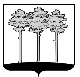 